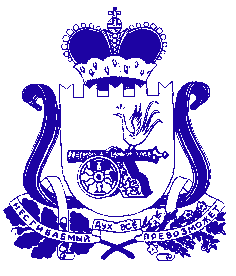 Администрация муниципального образования «Сафоновский район» Смоленской областиРАСПОРЯЖЕНИЕот 17.05.2019 № 284-рРуководствуясь статьей 264.2 Бюджетного кодекса Российской Федерации, статьей 8 Положения о бюджетном процессе в муниципальном образовании «Сафоновский район» Смоленской области, утвержденного решением Сафоновского районного Совета депутатов от 26.09.2012 № 35/5, Уставом муниципального образования «Сафоновский район» Смоленской области,1. Утвердить отчет об исполнении бюджета муниципального образования «Сафоновский район» Смоленской области за 1 квартал 2019 года по доходам в сумме 209 690,7 тыс. рублей, по расходам в сумме 188 815,4 тыс. рублей, с превышением доходов над расходами (профицитом бюджета) в сумме 20 875,3 тыс.рублей.2. Утвердить:1) доходы бюджета муниципального образования «Сафоновский район» Смоленской области за 1 квартал 2019 года согласно приложению № 1;2) расходы бюджета муниципального образования «Сафоновский район» Смоленской области за 1 квартал 2019 года согласно приложению № 2;3) источники финансирования дефицита бюджета муниципального образования «Сафоновский район» Смоленской области за 1 квартал 2019 года согласно приложению № 3.3. Настоящее распоряжение разместить на сайте Администрации муниципального образования «Сафоновский район» Смоленской области в информационно-телекоммуникационной сети «Интернет» (http://www.admin.safonovo.ru).4. Контроль за исполнением настоящего распоряжения оставляю за собой.Глава муниципального образования «Сафоновский район» Смоленской области					В.Е.БалалаевДоходы бюджета муниципального образования «Сафоновский район» Смоленской области за 1 квартал 2019 годаРасходы бюджета муниципального образования «Сафоновский район» Смоленской области за 1 квартал 2019 годаИсточники финансирования дефицита бюджета муниципального образования «Сафоновский район» Смоленской области за 1 квартал 2019 годаОб утверждении отчета об исполнении бюджета муниципального образования «Сафоновский район» Смоленской области за 1 квартал 2019 годаПриложение № 1к распоряжению Администрациимуниципального образования «Сафоновский район» Смоленской областиот 17.05.2019 № 284-рНаименование показателяКод строкиКод дохода по бюджетной классификацииУтвержденные бюджетные назначенияИсполненоНеисполненные назначенияНаименование показателяКод строкиКод дохода по бюджетной классификацииУтвержденные бюджетные назначенияИсполненоНеисполненные назначенияНаименование показателяКод строкиКод дохода по бюджетной классификацииУтвержденные бюджетные назначенияИсполненоНеисполненные назначения123456Доходы бюджета - всего010x844 395 140,00209 690 733,71634 704 406,29в том числе:НАЛОГОВЫЕ И НЕНАЛОГОВЫЕ ДОХОДЫ010000 1 00 00000 00 0000 000261 401 400,0063 789 847,35197 611 552,65НАЛОГИ НА ПРИБЫЛЬ, ДОХОДЫ010000 1 01 00000 00 0000 000206 303 900,0046 866 083,32159 437 816,68Налог на доходы физических лиц010000 1 01 02000 01 0000 110206 303 900,0046 866 083,32159 437 816,68Налог на доходы физических лиц с доходов, источником которых является налоговый агент, за исключением доходов, в отношении которых исчисление и уплата налога осуществляются в соответствии со статьями 227, 227.1 и 228 Налогового кодекса Российской Федерации010000 1 01 02010 01 0000 110201 410 500,0046 274 892,31155 135 607,69Налог на доходы физических лиц с доходов, полученных от осуществления деятельности физическими лицами, зарегистрированными в качестве индивидуальных предпринимателей, нотариусов, занимающихся частной практикой, адвокатов, учредивших адвокатские кабинеты, и других лиц, занимающихся частной практикой в соответствии со статьей 227 Налогового кодекса Российской Федерации010000 1 01 02020 01 0000 1102 142 500,00215 102,601 927 397,40Налог на доходы физических лиц с доходов, полученных физическими лицами в соответствии со статьей 228 Налогового кодекса Российской Федерации010000 1 01 02030 01 0000 110502 300,0035 275,94467 024,06Налог на доходы физических лиц в виде фиксированных авансовых платежей с доходов, полученных физическими лицами, являющимися иностранными гражданами, осуществляющими трудовую деятельность по найму на основании патента в соответствии со статьей 227.1 Налогового кодекса Российской Федерации010000 1 01 02040 01 0000 1102 248 600,00340 667,851 907 932,15Налог на доходы физических лиц с сумм прибыли контролируемой иностранной компании, полученной физическими лицами, признаваемыми контролирующими лицами этой компании010000 1 01 02050 01 0000 1100,00144,62-144,62НАЛОГИ НА СОВОКУПНЫЙ ДОХОД010000 1 05 00000 00 0000 00025 327 500,006 242 542,8719 084 957,13Единый налог на вмененный доход для отдельных видов деятельности010000 1 05 02000 02 0000 11020 701 000,005 058 065,1615 642 934,84Единый налог на вмененный доход для отдельных видов деятельности010000 1 05 02010 02 0000 11020 701 000,005 057 472,0615 643 527,94  Единый налог на вмененный доход для отдельных видов деятельности (за налоговые периоды, истекшие до 1 января 2011 года)010000 1 05 02020 02 0000 1100,00593,10-593,10  Единый сельскохозяйственный налог010000 1 05 03000 01 0000 110576 700,0042 323,96534 376,04Единый сельскохозяйственный налог010000 1 05 03010 01 0000 110576 700,0042 323,96534 376,04Налог, взимаемый в связи с применением патентной системы налогообложения010000 1 05 04000 02 0000 1104 049 800,001 142 153,752 907 646,25Налог, взимаемый в связи с применением патентной системы налогообложения, зачисляемый в бюджеты муниципальных районов 5010000 1 05 04020 02 0000 1104 049 800,001 142 153,752 907 646,25НАЛОГИ, СБОРЫ И РЕГУЛЯРНЫЕ ПЛАТЕЖИ ЗА ПОЛЬЗОВАНИЕ ПРИРОДНЫМИ РЕСУРСАМИ010000 1 07 00000 00 0000 000618 400,00185 520,83432 879,17Налог на добычу полезных ископаемых010000 1 07 01000 01 0000 110618 400,00185 520,83432 879,17Налог на добычу общераспространенных полезных ископаемых010000 1 07 01020 01 0000 110618 400,00185 520,83432 879,17ГОСУДАРСТВЕННАЯ ПОШЛИНА010000 1 08 00000 00 0000 0005 903 200,001 286 547,504 616 652,50Государственная пошлина по делам, рассматриваемым в судах общей юрисдикции, мировыми судьями010000 1 08 03000 01 0000 1105 863 200,001 246 547,504 616 652,50Государственная пошлина по делам, рассматриваемым в судах общей юрисдикции, мировыми судьями (за исключением Верховного Суда Российской Федерации)010000 1 08 03010 01 0000 1105 863 200,001 246 547,504 616 652,50Государственная пошлина за государственную регистрацию, а также за совершение прочих юридически значимых действий010000 1 08 07000 01 0000 11040 000,0040 000,000,00Государственная пошлина за выдачу разрешения на установку рекламной конструкции010000 1 08 07150 01 0000 11040 000,0040 000,000,00ДОХОДЫ ОТ ИСПОЛЬЗОВАНИЯ ИМУЩЕСТВА, НАХОДЯЩЕГОСЯ В ГОСУДАРСТВЕННОЙ И МУНИЦИПАЛЬНОЙ СОБСТВЕННОСТИ010000 1 11 00000 00 0000 00017 710 100,005 082 716,3112 627 383,69Доходы в виде прибыли, приходящейся на доли в уставных (складочных) капиталах хозяйственных товариществ и обществ, или дивидендов по акциям, принадлежащим Российской Федерации, субъектам Российской Федерации или муниципальным образованиям010000 1 11 01000 00 0000 120107 600,000,00107 600,00Доходы в виде прибыли, приходящейся на доли в уставных (складочных) капиталах хозяйственных товариществ и обществ, или дивидендов по акциям, принадлежащим муниципальным районам010000 1 11 01050 05 0000 120107 600,000,00107 600,00Доходы, получаемые в виде арендной либо иной платы за передачу в возмездное пользование государственного и муниципального имущества (за исключением имущества бюджетных и автономных учреждений, а также имущества государственных и муниципальных унитарных предприятий, в том числе казенных)010000 1 11 05000 00 0000 12017 560 300,005 082 716,3112 477 583,69Доходы, получаемые в виде арендной платы за земельные участки, государственная собственность на которые не разграничена, а также средства от продажи права на заключение договоров аренды указанных земельных участков010000 1 11 05010 00 0000 1209 629 500,003 386 164,856 243 335,15 Доходы, получаемые в виде арендной платы за земельные участки, государственная собственность на которые не разграничена и которые расположены в границах сельских поселений и межселенных территорий муниципальных районов, а также средства от продажи права на заключение договоров аренды указанных земельных участков010000 1 11 05013 05 0000 1203 479 500,001 078 603,832 400 896,17Доходы, получаемые в виде арендной платы за земельные участки, государственная собственность на которые не разграничена и которые расположены в границах городских поселений, а также средства от продажи права на заключение договоров аренды указанных земельных участков010000 1 11 05013 13 0000 1206 150 000,002 307 561,023 842 438,98Доходы от сдачи в аренду имущества, находящегося в оперативном управлении органов государственной власти, органов местного самоуправления, государственных внебюджетных фондов и созданных ими учреждений (за исключением имущества бюджетных и автономных учреждений)010000 1 11 05030 00 0000 12010 800,002 691,008 109,00Доходы от сдачи в аренду имущества, находящегося в оперативном управлении органов управления муниципальных районов и созданных ими учреждений (за исключением имущества муниципальных бюджетных и автономных учреждений)010000 1 11 05035 05 0000 12010 800,002 691,008 109,00Доходы от сдачи в аренду имущества, составляющего государственную (муниципальную) казну (за исключением земельных участков)010000 1 11 05070 00 0000 1207 920 000,001 693 860,466 226 139,54Доходы от сдачи в аренду имущества, составляющего казну муниципальных районов (за исключением земельных участков)010000 1 11 05075 05 0000 1207 920 000,001 693 860,466 226 139,54Платежи от государственных и муниципальных унитарных предприятий010000 1 11 07000 00 0000 12042 200,000,0042 200,00Доходы от перечисления части прибыли государственных и муниципальных унитарных предприятий, остающейся после уплаты налогов и обязательных платежей010000 1 11 07010 00 0000 12042 200,000,0042 200,00Доходы от перечисления части прибыли, остающейся после уплаты налогов и иных обязательных платежей муниципальных унитарных предприятий, созданных муниципальными районами010000 1 11 07015 05 0000 12042 200,000,0042 200,00ПЛАТЕЖИ ПРИ ПОЛЬЗОВАНИИ ПРИРОДНЫМИ РЕСУРСАМИ010000 1 12 00000 00 0000 0001 006 200,00511 481,12494 718,88Плата за негативное воздействие на окружающую среду010000 1 12 01000 01 0000 1201 006 200,00511 481,12494 718,88Плата за выбросы загрязняющих веществ в атмосферный воздух стационарными объектами010000 1 12 01010 01 0000 120156 800,0091 799,5065 000,50Плата за сбросы загрязняющих веществ в водные объекты010000 1 12 01030 01 0000 120200 300,00249 827,95-49 527,95Плата за размещение отходов производства и потребления010000 1 12 01040 01 0000 120649 100,00169 853,67479 246,33Плата за размещение отходов производства010000 1 12 01041 01 0000 120649 100,00169 853,67479 246,33ДОХОДЫ ОТ ОКАЗАНИЯ ПЛАТНЫХ УСЛУГ И КОМПЕНСАЦИИ ЗАТРАТ ГОСУДАРСТВА010000 1 13 00000 00 0000 0002 450 000,00625 943,061 824 056,94Доходы от оказания платных услуг (работ)010000 1 13 01000 00 0000 1302 150 000,00505 129,281 644 870,72Прочие доходы от оказания платных услуг (работ)010000 1 13 01990 00 0000 1302 150 000,00505 129,281 644 870,72  Прочие доходы от оказания платных услуг (работ) получателями средств бюджетов муниципальных районов010000 1 13 01995 05 0000 1302 150 000,00505 129,281 644 870,72  Доходы от компенсации затрат государства010000 1 13 02000 00 0000 130300 000,00120 813,78179 186,22  Доходы, поступающие в порядке возмещения расходов, понесенных в связи с эксплуатацией имущества010000 1 13 02060 00 0000 130300 000,0026 799,78273 200,22  Доходы, поступающие в порядке возмещения расходов, понесенных в связи с эксплуатацией имущества муниципальных районов010000 1 13 02065 05 0000 130300 000,0026 799,78273 200,22  Прочие доходы от компенсации затрат государства010000 1 13 02990 00 0000 1300,0094 014,00-94 014,00  Прочие доходы от компенсации затрат бюджетов муниципальных районов010000 1 13 02995 05 0000 1300,0094 014,00-94 014,00  ДОХОДЫ ОТ ПРОДАЖИ МАТЕРИАЛЬНЫХ И НЕМАТЕРИАЛЬНЫХ АКТИВОВ010000 1 14 00000 00 0000 0000,002 211 436,57-2 211 436,57  Доходы от реализации имущества, находящегося в государственной и муниципальной собственности (за исключением движимого имущества бюджетных и автономных учреждений, а также имущества государственных и муниципальных унитарных предприятий, в том числе казенных)010000 1 14 02000 00 0000 0000,00782 060,11-782 060,11  Доходы от реализации имущества, находящегося в собственности муниципальных районов (за исключением движимого имущества муниципальных бюджетных и автономных учреждений, а также имущества муниципальных унитарных предприятий, в том числе казенных), в части реализации основных средств по указанному имуществу010000 1 14 02050 05 0000 4100,00774 680,11-774 680,11  Доходы от реализации иного имущества, находящегося в собственности муниципальных районов (за исключением имущества муниципальных бюджетных и автономных учреждений, а также имущества муниципальных унитарных предприятий, в том числе казенных), в части реализации основных средств по указанному имуществу010000 1 14 02053 05 0000 4100,00774 680,11-774 680,11  Доходы от реализации имущества, находящегося в собственности муниципальных районов (за исключением имущества муниципальных бюджетных и автономных учреждений, а также имущества муниципальных унитарных предприятий, в том числе казенных), в части реализации материальных запасов по указанному имуществу010000 1 14 02050 05 0000 4400,007 380,00-7 380,00  Доходы от реализации имущества, находящегося в оперативном управлении учреждений, находящихся в ведении органов управления муниципальных районов (за исключением имущества муниципальных бюджетных и автономных учреждений), в части реализации материальных запасов по указанному имуществу010000 1 14 02052 05 0000 4400,007 380,00-7 380,00  Доходы от продажи земельных участков, находящихся в государственной и муниципальной собственности010000 1 14 06000 00 0000 4300,00869 128,58-869 128,58  Доходы от продажи земельных участков, государственная собственность на которые не разграничена010000 1 14 06010 00 0000 4300,00869 128,58-869 128,58  Доходы от продажи земельных участков, государственная собственность на которые не разграничена и которые расположены в границах сельских поселений и межселенных территорий муниципальных районов010000 1 14 06013 05 0000 4300,00775 666,08-775 666,08  Доходы от продажи земельных участков, государственная собственность на которые не разграничена и которые расположены в границах городских поселений010000 1 14 06013 13 0000 4300,0093 462,50-93 462,50  Плата за увеличение площади земельных участков, находящихся в частной собственности, в результате перераспределения таких земельных участков и земель (или) земельных участков, находящихся в государственной или муниципальной собственности010000 1 14 06300 00 0000 4300,00560 247,88-560 247,88  Плата за увеличение площади земельных участков, находящихся в частной собственности, в результате перераспределения таких земельных участков и земель (или) земельных участков, государственная собственность на которые не разграничена010000 1 14 06310 00 0000 4300,00560 247,88-560 247,88  Плата за увеличение площади земельных участков, находящихся в частной собственности, в результате перераспределения таких земельных участков и земель (или) земельных участков, государственная собственность на которые не разграничена и которые расположены в границах сельских поселений и межселенных территорий муниципальных районов010000 1 14 06313 05 0000 4300,00408 316,17-408 316,17  Плата за увеличение площади земельных участков, находящихся в частной собственности, в результате перераспределения таких земельных участков и земель (или) земельных участков, государственная собственность на которые не разграничена и которые расположены в границах городских поселений010000 1 14 06313 13 0000 4300,00151 931,71-151 931,71  ШТРАФЫ, САНКЦИИ, ВОЗМЕЩЕНИЕ УЩЕРБА010000 1 16 00000 00 0000 0001 742 100,00584 404,411 157 695,59  Денежные взыскания (штрафы) за нарушение законодательства о налогах и сборах010000 1 16 03000 00 0000 140135 000,0021 677,15113 322,85  Денежные взыскания (штрафы) за нарушение законодательства о налогах и сборах, предусмотренные статьями 116, 119.1, 119.2, пунктами 1 и 2 статьи 120, статьями 125, 126, 126.1, 128, 129, 129.1, 129.4, 132, 133, 134, 135, 135.1, 135.2 Налогового кодекса Российской Федерации010000 1 16 03010 01 0000 140135 000,0020 027,15114 972,85  Денежные взыскания (штрафы) за административные правонарушения в области налогов и сборов, предусмотренные Кодексом Российской Федерации об административных правонарушениях010000 1 16 03030 01 0000 1400,001 650,00-1 650,00  Денежные взыскания (штрафы) за нарушение законодательства о применении контрольно-кассовой техники при осуществлении наличных денежных расчетов и (или) расчетов с использованием платежных карт010000 1 16 06000 01 0000 1404 000,00300,003 700,00  Денежные взыскания (штрафы) за административные правонарушения в области государственного регулирования производства и оборота этилового спирта, алкогольной, спиртосодержащей и табачной продукции010000 1 16 08000 01 0000 140146 200,008 000,00138 200,00  Денежные взыскания (штрафы) за административные правонарушения в области государственного регулирования производства и оборота этилового спирта, алкогольной, спиртосодержащей продукции010000 1 16 08010 01 0000 140146 200,000,00146 200,00  Денежные взыскания (штрафы) за административные правонарушения в области государственного регулирования производства и оборота табачной продукции010000 1 16 08020 01 0000 1400,008 000,00-8 000,00  Денежные взыскания (штрафы) за нарушение законодательства Российской Федерации о недрах, об особо охраняемых природных территориях, об охране и использовании животного мира, об экологической экспертизе, в области охраны окружающей среды, о рыболовстве и сохранении водных биологических ресурсов, земельного законодательства, лесного законодательства, водного законодательства010000 1 16 25000 00 0000 1400,005 000,00-5 000,00  Денежные взыскания (штрафы) за нарушение законодательства в области охраны окружающей среды010000 1 16 25050 01 0000 1400,005 000,00-5 000,00  Денежные взыскания (штрафы) за нарушение законодательства в области обеспечения санитарно-эпидемиологического благополучия человека и законодательства в сфере защиты прав потребителей010000 1 16 28000 01 0000 140385 000,00125 608,12259 391,88  Денежные взыскания (штрафы) за нарушение законодательства Российской Федерации об административных правонарушениях, предусмотренные статьей 20.25 Кодекса Российской Федерации об административных правонарушениях010000 1 16 43000 01 0000 140265 000,0049 580,00215 420,00  Прочие поступления от денежных взысканий (штрафов) и иных сумм в возмещение ущерба010000 1 16 90000 00 0000 140806 900,00374 239,14432 660,86  Прочие поступления от денежных взысканий (штрафов) и иных сумм в возмещение ущерба, зачисляемые в бюджеты муниципальных районов010000 1 16 90050 05 0000 140806 900,00374 239,14432 660,86  ПРОЧИЕ НЕНАЛОГОВЫЕ ДОХОДЫ010000 1 17 00000 00 0000 000340 000,00193 171,36146 828,64  Невыясненные поступления010000 1 17 01000 00 0000 1800,00-37 898,8437 898,84  Невыясненные поступления, зачисляемые в бюджеты муниципальных районов010000 1 17 01050 05 0000 1800,00-37 898,8437 898,84  Прочие неналоговые доходы010000 1 17 05000 00 0000 180340 000,00231 070,20108 929,80  Прочие неналоговые доходы бюджетов муниципальных районов010000 1 17 05050 05 0000 180340 000,00231 070,20108 929,80  БЕЗВОЗМЕЗДНЫЕ ПОСТУПЛЕНИЯ010000 2 00 00000 00 0000 000582 993 740,00145 900 886,36437 092 853,64  БЕЗВОЗМЕЗДНЫЕ ПОСТУПЛЕНИЯ ОТ ДРУГИХ БЮДЖЕТОВ БЮДЖЕТНОЙ СИСТЕМЫ РОССИЙСКОЙ ФЕДЕРАЦИИ010000 2 02 00000 00 0000 000582 993 740,00145 903 589,44437 090 150,56  Дотации бюджетам бюджетной системы Российской Федерации010000 2 02 10000 00 0000 150110 206 000,0027 551 400,0082 654 600,00  Дотации на выравнивание бюджетной обеспеченности010000 2 02 15001 00 0000 15070 085 000,0017 521 200,0052 563 800,00  Дотации бюджетам муниципальных районов на выравнивание бюджетной обеспеченности010000 2 02 15001 05 0000 15070 085 000,0017 521 200,0052 563 800,00  Дотации бюджетам на поддержку мер по обеспечению сбалансированности бюджетов010000 2 02 15002 00 0000 15040 121 000,0010 030 200,0030 090 800,00  Дотации бюджетам муниципальных районов на поддержку мер по обеспечению сбалансированности бюджетов010000 2 02 15002 05 0000 15040 121 000,0010 030 200,0030 090 800,00  Субсидии бюджетам бюджетной системы Российской Федерации (межбюджетные субсидии)010000 2 02 20000 00 0000 15049 203 180,0010 213 200,0038 989 980,00  Субсидии бюджетам на реализацию мероприятий по обеспечению жильем молодых семей010000 2 02 25497 00 0000 1505 371 380,000,005 371 380,00  Субсидии бюджетам муниципальных районов на реализацию мероприятий по обеспечению жильем молодых семей010000 2 02 25497 05 0000 1505 371 380,000,005 371 380,00  Прочие субсидии010000 2 02 29999 00 0000 15043 831 800,0010 213 200,0033 618 600,00  Прочие субсидии бюджетам муниципальных районов010000 2 02 29999 05 0000 15043 831 800,0010 213 200,0033 618 600,00  Субвенции бюджетам бюджетной системы Российской Федерации010000 2 02 30000 00 0000 150422 239 760,00107 974 089,44314 265 670,56  Субвенции местным бюджетам на выполнение передаваемых полномочий субъектов Российской Федерации010000 2 02 30024 00 0000 150401 444 400,00107 647 106,19293 797 293,81  Субвенции бюджетам муниципальных районов на выполнение передаваемых полномочий субъектов Российской Федерации010000 2 02 30024 05 0000 150401 444 400,00107 647 106,19293 797 293,81  Субвенции бюджетам муниципальных образований на предоставление жилых помещений детям-сиротам и детям, оставшимся без попечения родителей, лицам из их числа по договорам найма специализированных жилых помещений010000 2 02 35082 00 0000 15018 717 000,000,0018 717 000,00  Субвенции бюджетам муниципальных районов на предоставление жилых помещений детям-сиротам и детям, оставшимся без попечения родителей, лицам из их числа по договорам найма специализированных жилых помещений010000 2 02 35082 05 0000 15018 717 000,000,0018 717 000,00  Субвенции бюджетам на осуществление полномочий по составлению (изменению) списков кандидатов в присяжные заседатели федеральных судов общей юрисдикции в Российской Федерации010000 2 02 35120 00 0000 1504 400,000,004 400,00  Субвенции бюджетам муниципальных районов на осуществление полномочий по составлению (изменению) списков кандидатов в присяжные заседатели федеральных судов общей юрисдикции в Российской Федерации010000 2 02 35120 05 0000 1504 400,000,004 400,00  Субвенции бюджетам на государственную регистрацию актов гражданского состояния010000 2 02 35930 00 0000 1502 073 960,00326 983,251 746 976,75  Субвенции бюджетам муниципальных районов на государственную регистрацию актов гражданского состояния010000 2 02 35930 05 0000 1502 073 960,00326 983,251 746 976,75  Иные межбюджетные трансферты010000 2 02 40000 00 0000 1501 344 800,00164 900,001 179 900,00  Межбюджетные трансферты, передаваемые бюджетам муниципальных образований на осуществление части полномочий по решению вопросов местного значения в соответствии с заключенными соглашениями010000 2 02 40014 00 0000 1501 344 800,00164 900,001 179 900,00  Межбюджетные трансферты, передаваемые бюджетам муниципальных районов из бюджетов поселений на осуществление части полномочий по решению вопросов местного значения в соответствии с заключенными соглашениями010000 2 02 40014 05 0000 1501 344 800,00164 900,001 179 900,00  ВОЗВРАТ ОСТАТКОВ СУБСИДИЙ, СУБВЕНЦИЙ И ИНЫХ МЕЖБЮДЖЕТНЫХ ТРАНСФЕРТОВ, ИМЕЮЩИХ ЦЕЛЕВОЕ НАЗНАЧЕНИЕ, ПРОШЛЫХ ЛЕТ010000 2 19 00000 00 0000 0000,00-2 703,082 703,08  Возврат остатков субсидий, субвенций и иных межбюджетных трансфертов, имеющих целевое назначение, прошлых лет из бюджетов муниципальных районов010000 2 19 00000 05 0000 1500,00-2 703,082 703,08  Возврат прочих остатков субсидий, субвенций и иных межбюджетных трансфертов, имеющих целевое назначение, прошлых лет из бюджетов муниципальных районов010000 2 19 60010 05 0000 1500,00-2 703,082 703,08Приложение № 2к распоряжению Администрациимуниципального образования «Сафоновский район» Смоленской областиот 17.05.2019 № 284-рНаименование показателяКод строкиКод расхода по бюджетной классификацииКод расхода по бюджетной классификацииКод расхода по бюджетной классификацииКод расхода по бюджетной классификацииКод расхода по бюджетной классификацииУтвержденные бюджетные назначенияИсполненоНеисполненные назначенияНаименование показателяКод строкиКод расхода по бюджетной классификацииКод расхода по бюджетной классификацииКод расхода по бюджетной классификацииКод расхода по бюджетной классификацииКод расхода по бюджетной классификацииУтвержденные бюджетные назначенияИсполненоНеисполненные назначения2233333456Расходы бюджета - всего200ххххх874 681 322,55188 815 407,75685 865 914,80в том числе:2000000100000000000000000080 916 696,7115 225 369,1465 691 327,57ОБЩЕГОСУДАРСТВЕННЫЕ ВОПРОСЫ2000000100000000000000000080 916 696,7115 225 369,1465 691 327,57Функционирование высшего должностного лица субъекта Российской Федерации и муниципального образования200000010200000000000000001 961 400,00339 294,731 622 105,27Муниципальная программа "Создание условий для эффективного муниципального управления в муниципальном образовании "Сафоновский район" Смоленской области"200000010214000000000000001 961 400,00339 294,731 622 105,27Подпрограмма "Обеспечение деятельности Администрации и содержание аппарата Администрации муниципального образования  "Сафоновский район" Смоленской области"200000010214100000000000001 961 400,00339 294,731 622 105,27Основное мероприятие "Решение вопросов местного значения и повышение эффективности деятельности Администрации муниципального образования  "Сафоновский район" Смоленской области"200000010214101000000000001 961 400,00339 294,731 622 105,27Расходы на обеспечение функций органов местного самоуправления200000010214101001400000001 961 400,00339 294,731 622 105,27Расходы на выплаты персоналу в целях обеспечения выполнения функций государственными (муниципальными) органами, казенными учреждениями, органами управления государственными внебюджетными фондами200000010214101001401000001 961 400,00339 294,731 622 105,27Расходы на выплаты персоналу государственных (муниципальных) органов200000010214101001401200001 961 400,00339 294,731 622 105,27Фонд оплаты труда государственных (муниципальных) органов200000010214101001401210001 506 400,00271 821,441 234 578,56Взносы по обязательному социальному страхованию на выплаты денежного содержания и иные выплаты работникам государственных (муниципальных) органов20000001021410100140129000455 000,0067 473,29387 526,71Функционирование законодательных (представительных) органов государственной власти и представительных органов муниципальных образований200000010300000000000000003 792 900,00633 921,073 158 978,93Обеспечение деятельности законодательного (представительного) органа муниципального образования200000010372000000000000003 792 900,00633 921,073 158 978,93Обеспечение деятельности председателя законодательного (представительного) органа муниципального образования200000010372100000000000001 961 400,00317 311,281 644 088,72Расходы на обеспечение функций органов местного самоуправления200000010372100001400000001 961 400,00317 311,281 644 088,72Расходы на выплаты персоналу в целях обеспечения выполнения функций государственными (муниципальными) органами, казенными учреждениями, органами управления государственными внебюджетными фондами200000010372100001401000001 961 400,00317 311,281 644 088,72Расходы на выплаты персоналу государственных (муниципальных) органов200000010372100001401200001 961 400,00317 311,281 644 088,72Фонд оплаты труда государственных (муниципальных) органов200000010372100001401210001 557 000,00255 308,201 301 691,80Взносы по обязательному социальному страхованию на выплаты денежного содержания и иные выплаты работникам государственных (муниципальных) органов20000001037210000140129000404 400,0062 003,08342 396,92Обеспечение деятельности аппарата законодательного (представительного) органа муниципального образования200000010372200000000000001 831 500,00316 609,791 514 890,21Расходы на обеспечение функций органов местного самоуправления200000010372200001400000001 831 500,00316 609,791 514 890,21Расходы на выплаты персоналу в целях обеспечения выполнения функций государственными (муниципальными) органами, казенными учреждениями, органами управления государственными внебюджетными фондами200000010372200001401000001 379 800,00209 853,171 169 946,83Расходы на выплаты персоналу государственных (муниципальных) органов200000010372200001401200001 379 800,00209 853,171 169 946,83Фонд оплаты труда государственных (муниципальных) органов20000001037220000140121000983 700,00167 672,16816 027,84Иные выплаты персоналу государственных (муниципальных) органов, за исключением фонда оплаты труда20000001037220000140122000300,000,00300,00Иные выплаты, за исключением фонда оплаты труда государственных (муниципальных) органов, лицам, привлекаемым согласно законодательству для выполнения отдельных полномочий20000001037220000140123000100 000,000,00100 000,00Взносы по обязательному социальному страхованию на выплаты денежного содержания и иные выплаты работникам государственных (муниципальных) органов20000001037220000140129000295 800,0042 181,01253 618,99Закупка товаров, работ и услуг для обеспечения государственных (муниципальных) нужд20000001037220000140200000451 700,00106 756,62344 943,38Иные закупки товаров, работ и услуг для обеспечения государственных (муниципальных) нужд20000001037220000140240000451 700,00106 756,62344 943,38Прочая закупка товаров, работ и услуг20000001037220000140244000451 700,00106 756,62344 943,38Функционирование Правительства Российской Федерации, высших исполнительных органов государственной власти субъектов Российской Федерации, местных администраций2000000104000000000000000028 870 500,005 881 227,0422 989 272,96Муниципальная программа "Информатизация Администрации муниципального образования "Сафоновский район" Смоленской области"20000001041000000000000000345 800,0044 954,50300 845,50МП "Развитие системы профилактики безнадзорности  и правонарушений несовершеннолетних в Смоленской районе Смоленской области "200000010410Я0000000000000345 800,0044 954,50300 845,50Основное мероприятие «Мероприятия в области развития современной информационно-коммуникационной инфраструктуры"200000010410Я0100000000000345 800,0044 954,50300 845,50Расходы на обеспечение функций органов местного самоуправления200000010410Я0100140000000345 800,0044 954,50300 845,50Закупка товаров, работ и услуг для обеспечения государственных (муниципальных) нужд200000010410Я0100140200000345 800,0044 954,50300 845,50Иные закупки товаров, работ и услуг для обеспечения государственных (муниципальных) нужд200000010410Я0100140240000345 800,0044 954,50300 845,50Прочая закупка товаров, работ и услуг200000010410Я0100140244000345 800,0044 954,50300 845,50Муниципальная программа "Создание условий для эффективного муниципального управления в муниципальном образовании "Сафоновский район" Смоленской области"2000000104140000000000000028 524 700,005 836 272,5422 688 427,46Подпрограмма "Обеспечение деятельности Администрации и содержание аппарата Администрации муниципального образования  "Сафоновский район" Смоленской области"2000000104141000000000000028 524 700,005 836 272,5422 688 427,46Основное мероприятие "Решение вопросов местного значения и повышение эффективности деятельности Администрации муниципального образования  "Сафоновский район" Смоленской области"2000000104141010000000000028 524 700,005 836 272,5422 688 427,46Расходы на обеспечение функций органов местного самоуправления2000000104141010014000000027 358 700,005 616 564,9321 742 135,07Расходы на выплаты персоналу в целях обеспечения выполнения функций государственными (муниципальными) органами, казенными учреждениями, органами управления государственными внебюджетными фондами2000000104141010014010000022 501 300,004 326 716,8718 174 583,13Расходы на выплаты персоналу государственных (муниципальных) органов2000000104141010014012000022 501 300,004 326 716,8718 174 583,13Фонд оплаты труда государственных (муниципальных) органов2000000104141010014012100017 258 700,003 473 258,6713 785 441,33Иные выплаты персоналу государственных (муниципальных) органов, за исключением фонда оплаты труда2000000104141010014012200050 000,00200,0049 800,00Взносы по обязательному социальному страхованию на выплаты денежного содержания и иные выплаты работникам государственных (муниципальных) органов200000010414101001401290005 192 600,00853 258,204 339 341,80Закупка товаров, работ и услуг для обеспечения государственных (муниципальных) нужд200000010414101001402000004 715 400,001 282 898,063 432 501,94Иные закупки товаров, работ и услуг для обеспечения государственных (муниципальных) нужд200000010414101001402400004 715 400,001 282 898,063 432 501,94Прочая закупка товаров, работ и услуг200000010414101001402440004 715 400,001 282 898,063 432 501,94Иные бюджетные ассигнования20000001041410100140800000142 000,006 950,00135 050,00Уплата налогов, сборов и иных платежей20000001041410100140850000142 000,006 950,00135 050,00Уплата налога на имущество организаций и земельного налога2000000104141010014085100032 000,006 950,0025 050,00Уплата иных платежей20000001041410100140853000110 000,000,00110 000,00Расходы на реализацию государственных полномочий по созданию административных комиссий в муниципальных районах и городских округах Смоленской области в целях привлечения к административной ответственности20000001041410180900000000395 700,0067 498,84328 201,16Расходы на выплаты персоналу в целях обеспечения выполнения функций государственными (муниципальными) органами, казенными учреждениями, органами управления государственными внебюджетными фондами20000001041410180900100000377 800,0067 498,84310 301,16Расходы на выплаты персоналу государственных (муниципальных) органов20000001041410180900120000377 800,0067 498,84310 301,16Фонд оплаты труда государственных (муниципальных) органов20000001041410180900121000290 700,0053 860,40236 839,60Взносы по обязательному социальному страхованию на выплаты денежного содержания и иные выплаты работникам государственных (муниципальных) органов2000000104141018090012900087 100,0013 638,4473 461,56Закупка товаров, работ и услуг для обеспечения государственных (муниципальных) нужд2000000104141018090020000017 900,000,0017 900,00Иные закупки товаров, работ и услуг для обеспечения государственных (муниципальных) нужд2000000104141018090024000017 900,000,0017 900,00Прочая закупка товаров, работ и услуг2000000104141018090024400017 900,000,0017 900,00Расходы на реализацию государственных полномочий по созданию и организации деятельности комиссий по делам несовершеннолетних и защите их прав20000001041410180910000000770 300,00152 208,77618 091,23Расходы на выплаты персоналу в целях обеспечения выполнения функций государственными (муниципальными) органами, казенными учреждениями, органами управления государственными внебюджетными фондами20000001041410180910100000736 100,00152 208,77583 891,23Расходы на выплаты персоналу государственных (муниципальных) органов20000001041410180910120000736 100,00152 208,77583 891,23Фонд оплаты труда государственных (муниципальных) органов20000001041410180910121000565 500,00119 541,35445 958,65Иные выплаты персоналу государственных (муниципальных) органов, за исключением фонда оплаты труда200000010414101809101220001 000,000,001 000,00Взносы по обязательному социальному страхованию на выплаты денежного содержания и иные выплаты работникам государственных (муниципальных) органов20000001041410180910129000169 600,0032 667,42136 932,58Закупка товаров, работ и услуг для обеспечения государственных (муниципальных) нужд2000000104141018091020000034 200,000,0034 200,00Иные закупки товаров, работ и услуг для обеспечения государственных (муниципальных) нужд2000000104141018091024000034 200,000,0034 200,00Прочая закупка товаров, работ и услуг2000000104141018091024400034 200,000,0034 200,00Судебная система200000010500000000000000004 400,000,004 400,00Непрограммные расходы органов местного самоуправления муниципальных образований200000010598000000000000004 400,000,004 400,00Расходы на осуществление полномочий по составлению (изменению) списков кандидатов в присяжные заседатели федеральных судов общей юрисдикции в Российской Федерации200000010598000512000000004 400,000,004 400,00Закупка товаров, работ и услуг для обеспечения государственных (муниципальных) нужд200000010598000512002000004 400,000,004 400,00Иные закупки товаров, работ и услуг для обеспечения государственных (муниципальных) нужд200000010598000512002400004 400,000,004 400,00Прочая закупка товаров, работ и услуг200000010598000512002440004 400,000,004 400,00Обеспечение деятельности финансовых, налоговых и таможенных органов и органов финансового (финансово-бюджетного) надзора2000000106000000000000000013 079 100,002 113 149,2810 965 950,72Муниципальная программа "Управление муниципальными финансами Сафоновского района Смоленской области"2000000106020000000000000010 655 300,001 738 496,018 916 803,99Обеспечивающая подпрограмма "Нормативно-методическое обеспечение и организация бюджетного процесса"2000000106022000000000000010 655 300,001 738 496,018 916 803,99Основное мероприятие "Обеспечение организационных условий для реализации муниципальной программы"2000000106022010000000000010 655 300,001 738 496,018 916 803,99Расходы на обеспечение функций органов местного самоуправления2000000106022010014000000010 655 300,001 738 496,018 916 803,99Расходы на выплаты персоналу в целях обеспечения выполнения функций государственными (муниципальными) органами, казенными учреждениями, органами управления государственными внебюджетными фондами2000000106022010014010000010 215 100,001 686 376,598 528 723,41Расходы на выплаты персоналу государственных (муниципальных) органов2000000106022010014012000010 215 100,001 686 376,598 528 723,41Фонд оплаты труда государственных (муниципальных) органов200000010602201001401210007 848 500,001 353 252,086 495 247,92Иные выплаты персоналу государственных (муниципальных) органов, за исключением фонда оплаты труда200000010602201001401220004 800,00600,004 200,00Взносы по обязательному социальному страхованию на выплаты денежного содержания и иные выплаты работникам государственных (муниципальных) органов200000010602201001401290002 361 800,00332 524,512 029 275,49Закупка товаров, работ и услуг для обеспечения государственных (муниципальных) нужд20000001060220100140200000440 200,0052 119,42388 080,58Иные закупки товаров, работ и услуг для обеспечения государственных (муниципальных) нужд20000001060220100140240000440 200,0052 119,42388 080,58Прочая закупка товаров, работ и услуг20000001060220100140244000440 200,0052 119,42388 080,58Муниципальная программа "Информатизация Администрации муниципального образования "Сафоновский район" Смоленской области"20000001061000000000000000205 000,0026 301,50178 698,50МП "Развитие системы профилактики безнадзорности  и правонарушений несовершеннолетних в Смоленской районе Смоленской области "200000010610Я0000000000000205 000,0026 301,50178 698,50Основное мероприятие «Мероприятия в области развития современной информационно-коммуникационной инфраструктуры"200000010610Я0100000000000205 000,0026 301,50178 698,50Расходы на обеспечение функций органов местного самоуправления200000010610Я0100140000000205 000,0026 301,50178 698,50Закупка товаров, работ и услуг для обеспечения государственных (муниципальных) нужд200000010610Я0100140200000205 000,0026 301,50178 698,50Иные закупки товаров, работ и услуг для обеспечения государственных (муниципальных) нужд200000010610Я0100140240000205 000,0026 301,50178 698,50Прочая закупка товаров, работ и услуг200000010610Я0100140244000205 000,0026 301,50178 698,50Обеспечение деятельности Контрольно-ревизионной комиссии200000010674000000000000001 874 000,00348 351,771 525 648,23Расходы на обеспечение функций органов местного самоуправления200000010674000001400000001 874 000,00348 351,771 525 648,23Расходы на выплаты персоналу в целях обеспечения выполнения функций государственными (муниципальными) органами, казенными учреждениями, органами управления государственными внебюджетными фондами200000010674000001401000001 794 000,00336 752,101 457 247,90Расходы на выплаты персоналу государственных (муниципальных) органов200000010674000001401200001 794 000,00336 752,101 457 247,90Фонд оплаты труда государственных (муниципальных) органов200000010674000001401210001 377 900,00286 879,281 091 020,72Взносы по обязательному социальному страхованию на выплаты денежного содержания и иные выплаты работникам государственных (муниципальных) органов20000001067400000140129000416 100,0049 872,82366 227,18Закупка товаров, работ и услуг для обеспечения государственных (муниципальных) нужд2000000106740000014020000080 000,0011 599,6768 400,33Иные закупки товаров, работ и услуг для обеспечения государственных (муниципальных) нужд2000000106740000014024000080 000,0011 599,6768 400,33Прочая закупка товаров, работ и услуг2000000106740000014024400080 000,0011 599,6768 400,33Межбюджетные трансферты, передаваемые бюджету муниципального района на осуществление части полномочий по решению вопросов местного значения в соответствии с заключенными соглашениями20000001067900000000000000344 800,000,00344 800,00Межбюджетные трансферты, передаваемые бюджету муниципального района на осуществление части полномочий по решению вопросов местного значения Администрацией Барановского сельского поселения в соответствии с заключенными соглашениями в части внешнего финансового контроля200000010679000П001000000018 400,000,0018 400,00Расходы на выплаты персоналу в целях обеспечения выполнения функций государственными (муниципальными) органами, казенными учреждениями, органами управления государственными внебюджетными фондами200000010679000П001010000018 400,000,0018 400,00Расходы на выплаты персоналу государственных (муниципальных) органов200000010679000П001012000018 400,000,0018 400,00Фонд оплаты труда государственных (муниципальных) органов200000010679000П001012100014 100,000,0014 100,00Взносы по обязательному социальному страхованию на выплаты денежного содержания и иные выплаты работникам государственных (муниципальных) органов200000010679000П00101290004 300,000,004 300,00Межбюджетные трансферты, передаваемые бюджету муниципального района на осуществление части полномочий по решению вопросов местного значения Администрацией Беленинского сельского поселения в соответствии с заключенными соглашениями в части внешнего финансового контроля200000010679000П002000000018 400,000,0018 400,00Расходы на выплаты персоналу в целях обеспечения выполнения функций государственными (муниципальными) органами, казенными учреждениями, органами управления государственными внебюджетными фондами200000010679000П002010000018 400,000,0018 400,00Расходы на выплаты персоналу государственных (муниципальных) органов200000010679000П002012000018 400,000,0018 400,00Фонд оплаты труда государственных (муниципальных) органов200000010679000П002012100014 100,000,0014 100,00Взносы по обязательному социальному страхованию на выплаты денежного содержания и иные выплаты работникам государственных (муниципальных) органов200000010679000П00201290004 300,000,004 300,00Межбюджетные трансферты, передаваемые бюджету муниципального района на осуществление части полномочий по решению вопросов местного значения Администрацией Богдановщинского сельского поселения в соответствии с заключенными соглашениями в части внешнего финансового контроля200000010679000П003000000017 300,000,0017 300,00Расходы на выплаты персоналу в целях обеспечения выполнения функций государственными (муниципальными) органами, казенными учреждениями, органами управления государственными внебюджетными фондами200000010679000П003010000017 300,000,0017 300,00Расходы на выплаты персоналу государственных (муниципальных) органов200000010679000П003012000017 300,000,0017 300,00Фонд оплаты труда государственных (муниципальных) органов200000010679000П003012100013 300,000,0013 300,00Взносы по обязательному социальному страхованию на выплаты денежного содержания и иные выплаты работникам государственных (муниципальных) органов200000010679000П00301290004 000,000,004 000,00Межбюджетные трансферты, передаваемые бюджету муниципального района на осуществление части полномочий по решению вопросов местного значения Администрацией Вадинского сельского поселения в соответствии с заключенными соглашениями в части внешнего финансового контроля200000010679000П004000000018 400,000,0018 400,00Расходы на выплаты персоналу в целях обеспечения выполнения функций государственными (муниципальными) органами, казенными учреждениями, органами управления государственными внебюджетными фондами200000010679000П004010000018 400,000,0018 400,00Расходы на выплаты персоналу государственных (муниципальных) органов200000010679000П004012000018 400,000,0018 400,00Фонд оплаты труда государственных (муниципальных) органов200000010679000П004012100014 100,000,0014 100,00Взносы по обязательному социальному страхованию на выплаты денежного содержания и иные выплаты работникам государственных (муниципальных) органов200000010679000П00401290004 300,000,004 300,00Межбюджетные трансферты, передаваемые бюджету муниципального района на осуществление части полномочий по решению вопросов местного значения Администрацией Васильевского сельского поселения в соответствии с заключенными соглашениями в части внешнего финансового контроля200000010679000П005000000017 300,000,0017 300,00Расходы на выплаты персоналу в целях обеспечения выполнения функций государственными (муниципальными) органами, казенными учреждениями, органами управления государственными внебюджетными фондами200000010679000П005010000017 300,000,0017 300,00Расходы на выплаты персоналу государственных (муниципальных) органов200000010679000П005012000017 300,000,0017 300,00Фонд оплаты труда государственных (муниципальных) органов200000010679000П005012100013 300,000,0013 300,00Взносы по обязательному социальному страхованию на выплаты денежного содержания и иные выплаты работникам государственных (муниципальных) органов200000010679000П00501290004 000,000,004 000,00Межбюджетные трансферты, передаваемые бюджету муниципального района на осуществление части полномочий по решению вопросов местного значения Администрацией Вышегорского сельского поселения в соответствии с заключенными соглашениями в части внешнего финансового контроля200000010679000П006000000018 400,000,0018 400,00Расходы на выплаты персоналу в целях обеспечения выполнения функций государственными (муниципальными) органами, казенными учреждениями, органами управления государственными внебюджетными фондами200000010679000П006010000018 400,000,0018 400,00Расходы на выплаты персоналу государственных (муниципальных) органов200000010679000П006012000018 400,000,0018 400,00Фонд оплаты труда государственных (муниципальных) органов200000010679000П006012100014 100,000,0014 100,00Взносы по обязательному социальному страхованию на выплаты денежного содержания и иные выплаты работникам государственных (муниципальных) органов200000010679000П00601290004 300,000,004 300,00Межбюджетные трансферты, передаваемые бюджету муниципального района на осуществление части полномочий по решению вопросов местного значения Администрацией Дроздовского сельского поселения в соответствии с заключенными соглашениями в части внешнего финансового контроля200000010679000П007000000017 300,000,0017 300,00Расходы на выплаты персоналу в целях обеспечения выполнения функций государственными (муниципальными) органами, казенными учреждениями, органами управления государственными внебюджетными фондами200000010679000П007010000017 300,000,0017 300,00Расходы на выплаты персоналу государственных (муниципальных) органов200000010679000П007012000017 300,000,0017 300,00Фонд оплаты труда государственных (муниципальных) органов200000010679000П007012100013 300,000,0013 300,00Взносы по обязательному социальному страхованию на выплаты денежного содержания и иные выплаты работникам государственных (муниципальных) органов200000010679000П00701290004 000,000,004 000,00Межбюджетные трансферты, передаваемые бюджету муниципального района на осуществление части полномочий по решению вопросов местного значения Администрацией Дуровского сельского поселения в соответствии с заключенными соглашениями в части внешнего финансового контроля200000010679000П008000000017 300,000,0017 300,00Расходы на выплаты персоналу в целях обеспечения выполнения функций государственными (муниципальными) органами, казенными учреждениями, органами управления государственными внебюджетными фондами200000010679000П008010000017 300,000,0017 300,00Расходы на выплаты персоналу государственных (муниципальных) органов200000010679000П008012000017 300,000,0017 300,00Фонд оплаты труда государственных (муниципальных) органов200000010679000П008012100013 300,000,0013 300,00Взносы по обязательному социальному страхованию на выплаты денежного содержания и иные выплаты работникам государственных (муниципальных) органов200000010679000П00801290004 000,000,004 000,00Межбюджетные трансферты, передаваемые бюджету муниципального района на осуществление части полномочий по решению вопросов местного значения Администрацией Зимницкого сельского поселения в соответствии с заключенными соглашениями в части внешнего финансового контроля200000010679000П009000000017 300,000,0017 300,00Расходы на выплаты персоналу в целях обеспечения выполнения функций государственными (муниципальными) органами, казенными учреждениями, органами управления государственными внебюджетными фондами200000010679000П009010000017 300,000,0017 300,00Расходы на выплаты персоналу государственных (муниципальных) органов200000010679000П009012000017 300,000,0017 300,00Фонд оплаты труда государственных (муниципальных) органов200000010679000П009012100013 300,000,0013 300,00Взносы по обязательному социальному страхованию на выплаты денежного содержания и иные выплаты работникам государственных (муниципальных) органов200000010679000П00901290004 000,000,004 000,00Межбюджетные трансферты, передаваемые бюджету муниципального района на осуществление части полномочий по решению вопросов местного значения Администрацией Игнатковского сельского поселения в соответствии с заключенными соглашениями в части внешнего финансового контроля200000010679000П010000000017 300,000,0017 300,00Расходы на выплаты персоналу в целях обеспечения выполнения функций государственными (муниципальными) органами, казенными учреждениями, органами управления государственными внебюджетными фондами200000010679000П010010000017 300,000,0017 300,00Расходы на выплаты персоналу государственных (муниципальных) органов200000010679000П010012000017 300,000,0017 300,00Фонд оплаты труда государственных (муниципальных) органов200000010679000П010012100013 300,000,0013 300,00Взносы по обязательному социальному страхованию на выплаты денежного содержания и иные выплаты работникам государственных (муниципальных) органов200000010679000П01001290004 000,000,004 000,00Межбюджетные трансферты, передаваемые бюджету муниципального района на осуществление части полномочий по решению вопросов местного значения Администрацией Казулинского сельского поселения в соответствии с заключенными соглашениями в части внешнего финансового контроля200000010679000П011000000017 300,000,0017 300,00Расходы на выплаты персоналу в целях обеспечения выполнения функций государственными (муниципальными) органами, казенными учреждениями, органами управления государственными внебюджетными фондами200000010679000П011010000017 300,000,0017 300,00Расходы на выплаты персоналу государственных (муниципальных) органов200000010679000П011012000017 300,000,0017 300,00Фонд оплаты труда государственных (муниципальных) органов200000010679000П011012100013 300,000,0013 300,00Взносы по обязательному социальному страхованию на выплаты денежного содержания и иные выплаты работникам государственных (муниципальных) органов200000010679000П01101290004 000,000,004 000,00Межбюджетные трансферты, передаваемые бюджету муниципального района на осуществление части полномочий по решению вопросов местного значения Администрацией Николо-Погореловского сельского поселения в соответствии с заключенными соглашениями в части внешнего финансового контроля200000010679000П012000000017 300,000,0017 300,00Расходы на выплаты персоналу в целях обеспечения выполнения функций государственными (муниципальными) органами, казенными учреждениями, органами управления государственными внебюджетными фондами200000010679000П012010000017 300,000,0017 300,00Расходы на выплаты персоналу государственных (муниципальных) органов200000010679000П012012000017 300,000,0017 300,00Фонд оплаты труда государственных (муниципальных) органов200000010679000П012012100013 300,000,0013 300,00Взносы по обязательному социальному страхованию на выплаты денежного содержания и иные выплаты работникам государственных (муниципальных) органов200000010679000П01201290004 000,000,004 000,00Межбюджетные трансферты, передаваемые бюджету муниципального района на осуществление части полномочий по решению вопросов местного значения Администрацией Прудковского сельского поселения в соответствии с заключенными соглашениями в части внешнего финансового контроля200000010679000П013000000017 300,000,0017 300,00Расходы на выплаты персоналу в целях обеспечения выполнения функций государственными (муниципальными) органами, казенными учреждениями, органами управления государственными внебюджетными фондами200000010679000П013010000017 300,000,0017 300,00Расходы на выплаты персоналу государственных (муниципальных) органов200000010679000П013012000017 300,000,0017 300,00Фонд оплаты труда государственных (муниципальных) органов200000010679000П013012100013 300,000,0013 300,00Взносы по обязательному социальному страхованию на выплаты денежного содержания и иные выплаты работникам государственных (муниципальных) органов200000010679000П01301290004 000,000,004 000,00Межбюджетные трансферты, передаваемые бюджету муниципального района на осуществление части полномочий по решению вопросов местного значения Администрацией Пушкинского сельского поселения в соответствии с заключенными соглашениями в части внешнего финансового контроля200000010679000П014000000017 300,000,0017 300,00Расходы на выплаты персоналу в целях обеспечения выполнения функций государственными (муниципальными) органами, казенными учреждениями, органами управления государственными внебюджетными фондами200000010679000П014010000017 300,000,0017 300,00Расходы на выплаты персоналу государственных (муниципальных) органов200000010679000П014012000017 300,000,0017 300,00Фонд оплаты труда государственных (муниципальных) органов200000010679000П014012100013 300,000,0013 300,00Взносы по обязательному социальному страхованию на выплаты денежного содержания и иные выплаты работникам государственных (муниципальных) органов200000010679000П01401290004 000,000,004 000,00Межбюджетные трансферты, передаваемые бюджету муниципального района на осуществление части полномочий по решению вопросов местного значения Администрацией Рыбковского сельского поселения в соответствии с заключенными соглашениями в части внешнего финансового контроля200000010679000П015000000018 400,000,0018 400,00Расходы на выплаты персоналу в целях обеспечения выполнения функций государственными (муниципальными) органами, казенными учреждениями, органами управления государственными внебюджетными фондами200000010679000П015010000018 400,000,0018 400,00Расходы на выплаты персоналу государственных (муниципальных) органов200000010679000П015012000018 400,000,0018 400,00Фонд оплаты труда государственных (муниципальных) органов200000010679000П015012100014 100,000,0014 100,00Взносы по обязательному социальному страхованию на выплаты денежного содержания и иные выплаты работникам государственных (муниципальных) органов200000010679000П01501290004 300,000,004 300,00Межбюджетные трансферты, передаваемые бюджету муниципального района на осуществление части полномочий по решению вопросов местного значения Администрацией Старосельского сельского поселения в соответствии с заключенными соглашениями в части внешнего финансового контроля200000010679000П016000000017 300,000,0017 300,00Расходы на выплаты персоналу в целях обеспечения выполнения функций государственными (муниципальными) органами, казенными учреждениями, органами управления государственными внебюджетными фондами200000010679000П016010000017 300,000,0017 300,00Расходы на выплаты персоналу государственных (муниципальных) органов200000010679000П016012000017 300,000,0017 300,00Фонд оплаты труда государственных (муниципальных) органов200000010679000П016012100013 300,000,0013 300,00Взносы по обязательному социальному страхованию на выплаты денежного содержания и иные выплаты работникам государственных (муниципальных) органов200000010679000П01601290004 000,000,004 000,00Межбюджетные трансферты, передаваемые бюджету муниципального района на осуществление части полномочий по решению вопросов местного значения Администрацией Издешковского сельского поселения в соответствии с заключенными соглашениями в части внешнего финансового контроля200000010679000П017000000018 400,000,0018 400,00Расходы на выплаты персоналу в целях обеспечения выполнения функций государственными (муниципальными) органами, казенными учреждениями, органами управления государственными внебюджетными фондами200000010679000П017010000018 400,000,0018 400,00Расходы на выплаты персоналу государственных (муниципальных) органов200000010679000П017012000018 400,000,0018 400,00Фонд оплаты труда государственных (муниципальных) органов200000010679000П017012100014 100,000,0014 100,00Взносы по обязательному социальному страхованию на выплаты денежного содержания и иные выплаты работникам государственных (муниципальных) органов200000010679000П01701290004 300,000,004 300,00Межбюджетные трансферты, передаваемые бюджету муниципального района на осуществление части полномочий по решению вопросов местного значения Сафоновского городского поселения в соответствии с заключенными соглашениями в части внешнего финансового контроля200000010679000П018000000027 100,000,0027 100,00Расходы на выплаты персоналу в целях обеспечения выполнения функций государственными (муниципальными) органами, казенными учреждениями, органами управления государственными внебюджетными фондами200000010679000П018010000027 100,000,0027 100,00Расходы на выплаты персоналу государственных (муниципальных) органов200000010679000П018012000027 100,000,0027 100,00Фонд оплаты труда государственных (муниципальных) органов200000010679000П018012100020 800,000,0020 800,00Взносы по обязательному социальному страхованию на выплаты денежного содержания и иные выплаты работникам государственных (муниципальных) органов200000010679000П01801290006 300,000,006 300,00Межбюджетные трансферты, передаваемые бюджету муниципального района на осуществление части полномочий по решению вопросов местного значения Администрацией Барановского сельского поселения в соответствии с заключенными соглашениями в части казначейского исполнения бюджета200000010679000П10100000001 000,000,001 000,00Закупка товаров, работ и услуг для обеспечения государственных (муниципальных) нужд200000010679000П10102000001 000,000,001 000,00Иные закупки товаров, работ и услуг для обеспечения государственных (муниципальных) нужд200000010679000П10102400001 000,000,001 000,00Прочая закупка товаров, работ и услуг200000010679000П10102440001 000,000,001 000,00Межбюджетные трансферты, передаваемые бюджету муниципального района на осуществление части полномочий по решению вопросов местного значения Администрацией Беленинского сельского поселения в соответствии с заключенными соглашениями в части казначейского исполнения бюджета200000010679000П10200000001 000,000,001 000,00Закупка товаров, работ и услуг для обеспечения государственных (муниципальных) нужд200000010679000П10202000001 000,000,001 000,00Иные закупки товаров, работ и услуг для обеспечения государственных (муниципальных) нужд200000010679000П10202400001 000,000,001 000,00Прочая закупка товаров, работ и услуг200000010679000П10202440001 000,000,001 000,00Межбюджетные трансферты, передаваемые бюджету муниципального района на осуществление части полномочий по решению вопросов местного значения Администрацией Богдановщинского сельского поселения в соответствии с заключенными соглашениями в части казначейского исполнения бюджета200000010679000П10300000001 000,000,001 000,00Закупка товаров, работ и услуг для обеспечения государственных (муниципальных) нужд200000010679000П10302000001 000,000,001 000,00Иные закупки товаров, работ и услуг для обеспечения государственных (муниципальных) нужд200000010679000П10302400001 000,000,001 000,00Прочая закупка товаров, работ и услуг200000010679000П10302440001 000,000,001 000,00Межбюджетные трансферты, передаваемые бюджету муниципального района на осуществление части полномочий по решению вопросов местного значения Администрацией Вадинского сельского поселения в соответствии с заключенными соглашениями в части казначейского исполнения бюджета200000010679000П10400000001 000,000,001 000,00Закупка товаров, работ и услуг для обеспечения государственных (муниципальных) нужд200000010679000П10402000001 000,000,001 000,00Иные закупки товаров, работ и услуг для обеспечения государственных (муниципальных) нужд200000010679000П10402400001 000,000,001 000,00Прочая закупка товаров, работ и услуг200000010679000П10402440001 000,000,001 000,00Межбюджетные трансферты, передаваемые бюджету муниципального района на осуществление части полномочий по решению вопросов местного значения Администрацией Васильевского сельского поселения в соответствии с заключенными соглашениями в части казначейского исполнения бюджета200000010679000П10500000001 000,000,001 000,00Закупка товаров, работ и услуг для обеспечения государственных (муниципальных) нужд200000010679000П10502000001 000,000,001 000,00Иные закупки товаров, работ и услуг для обеспечения государственных (муниципальных) нужд200000010679000П10502400001 000,000,001 000,00Прочая закупка товаров, работ и услуг200000010679000П10502440001 000,000,001 000,00Межбюджетные трансферты, передаваемые бюджету муниципального района на осуществление части полномочий по решению вопросов местного значения Администрацией Вышегорского сельского поселения в соответствии с заключенными соглашениями в части казначейского исполнения бюджета200000010679000П10600000001 000,000,001 000,00Закупка товаров, работ и услуг для обеспечения государственных (муниципальных) нужд200000010679000П10602000001 000,000,001 000,00Иные закупки товаров, работ и услуг для обеспечения государственных (муниципальных) нужд200000010679000П10602400001 000,000,001 000,00Прочая закупка товаров, работ и услуг200000010679000П10602440001 000,000,001 000,00Межбюджетные трансферты, передаваемые бюджету муниципального района на осуществление части полномочий по решению вопросов местного значения Администрацией Дроздовского сельского поселения в соответствии с заключенными соглашениями в части казначейского исполнения бюджета200000010679000П10700000001 000,000,001 000,00Закупка товаров, работ и услуг для обеспечения государственных (муниципальных) нужд200000010679000П10702000001 000,000,001 000,00Иные закупки товаров, работ и услуг для обеспечения государственных (муниципальных) нужд200000010679000П10702400001 000,000,001 000,00Прочая закупка товаров, работ и услуг200000010679000П10702440001 000,000,001 000,00Межбюджетные трансферты, передаваемые бюджету муниципального района на осуществление части полномочий по решению вопросов местного значения Администрацией Дуровского сельского поселения в соответствии с заключенными соглашениями в части казначейского исполнения бюджета200000010679000П10800000001 000,000,001 000,00Закупка товаров, работ и услуг для обеспечения государственных (муниципальных) нужд200000010679000П10802000001 000,000,001 000,00Иные закупки товаров, работ и услуг для обеспечения государственных (муниципальных) нужд200000010679000П10802400001 000,000,001 000,00Прочая закупка товаров, работ и услуг200000010679000П10802440001 000,000,001 000,00Межбюджетные трансферты, передаваемые бюджету муниципального района на осуществление части полномочий по решению вопросов местного значения Администрацией Зимницкого сельского поселения в соответствии с заключенными соглашениями в части казначейского исполнения бюджета200000010679000П10900000001 000,000,001 000,00Закупка товаров, работ и услуг для обеспечения государственных (муниципальных) нужд200000010679000П10902000001 000,000,001 000,00Иные закупки товаров, работ и услуг для обеспечения государственных (муниципальных) нужд200000010679000П10902400001 000,000,001 000,00Прочая закупка товаров, работ и услуг200000010679000П10902440001 000,000,001 000,00Межбюджетные трансферты, передаваемые бюджету муниципального района на осуществление части полномочий по решению вопросов местного значения Администрацией Игнатковского сельского поселения в соответствии с заключенными соглашениями в части казначейского исполнения бюджета200000010679000П11000000001 000,000,001 000,00Закупка товаров, работ и услуг для обеспечения государственных (муниципальных) нужд200000010679000П11002000001 000,000,001 000,00Иные закупки товаров, работ и услуг для обеспечения государственных (муниципальных) нужд200000010679000П11002400001 000,000,001 000,00Прочая закупка товаров, работ и услуг200000010679000П11002440001 000,000,001 000,00Межбюджетные трансферты, передаваемые бюджету муниципального района на осуществление части полномочий по решению вопросов местного значения Администрацией Казулинского сельского поселения в соответствии с заключенными соглашениями в части казначейского исполнения бюджета200000010679000П11100000001 000,000,001 000,00Закупка товаров, работ и услуг для обеспечения государственных (муниципальных) нужд200000010679000П11102000001 000,000,001 000,00Иные закупки товаров, работ и услуг для обеспечения государственных (муниципальных) нужд200000010679000П11102400001 000,000,001 000,00Прочая закупка товаров, работ и услуг200000010679000П11102440001 000,000,001 000,00Межбюджетные трансферты, передаваемые бюджету муниципального района на осуществление части полномочий по решению вопросов местного значения Администрацией Николо-Погореловского сельского поселения в соответствии с заключенными соглашениями в части казначейского исполнения бюджета200000010679000П11200000001 000,000,001 000,00Закупка товаров, работ и услуг для обеспечения государственных (муниципальных) нужд200000010679000П11202000001 000,000,001 000,00Иные закупки товаров, работ и услуг для обеспечения государственных (муниципальных) нужд200000010679000П11202400001 000,000,001 000,00Прочая закупка товаров, работ и услуг200000010679000П11202440001 000,000,001 000,00Межбюджетные трансферты, передаваемые бюджету муниципального района на осуществление части полномочий по решению вопросов местного значения Администрацией Прудковского сельского поселения в соответствии с заключенными соглашениями в части казначейского исполнения бюджета200000010679000П11300000001 000,000,001 000,00Закупка товаров, работ и услуг для обеспечения государственных (муниципальных) нужд200000010679000П11302000001 000,000,001 000,00Иные закупки товаров, работ и услуг для обеспечения государственных (муниципальных) нужд200000010679000П11302400001 000,000,001 000,00Прочая закупка товаров, работ и услуг200000010679000П11302440001 000,000,001 000,00Межбюджетные трансферты, передаваемые бюджету муниципального района на осуществление части полномочий по решению вопросов местного значения Администрацией Пушкинского сельского поселения в соответствии с заключенными соглашениями в части казначейского исполнения бюджета200000010679000П11400000001 000,000,001 000,00Закупка товаров, работ и услуг для обеспечения государственных (муниципальных) нужд200000010679000П11402000001 000,000,001 000,00Иные закупки товаров, работ и услуг для обеспечения государственных (муниципальных) нужд200000010679000П11402400001 000,000,001 000,00Прочая закупка товаров, работ и услуг200000010679000П11402440001 000,000,001 000,00Межбюджетные трансферты, передаваемые бюджету муниципального района на осуществление части полномочий по решению вопросов местного значения Администрацией Рыбковского сельского поселения в соответствии с заключенными соглашениями в части казначейского исполнения бюджета200000010679000П11500000001 000,000,001 000,00Закупка товаров, работ и услуг для обеспечения государственных (муниципальных) нужд200000010679000П11502000001 000,000,001 000,00Иные закупки товаров, работ и услуг для обеспечения государственных (муниципальных) нужд200000010679000П11502400001 000,000,001 000,00Прочая закупка товаров, работ и услуг200000010679000П11502440001 000,000,001 000,00Межбюджетные трансферты, передаваемые бюджету муниципального района на осуществление части полномочий по решению вопросов местного значения Администрацией Старосельского сельского поселения в соответствии с заключенными соглашениями в части казначейского исполнения бюджета200000010679000П11600000001 000,000,001 000,00Закупка товаров, работ и услуг для обеспечения государственных (муниципальных) нужд200000010679000П11602000001 000,000,001 000,00Иные закупки товаров, работ и услуг для обеспечения государственных (муниципальных) нужд200000010679000П11602400001 000,000,001 000,00Прочая закупка товаров, работ и услуг200000010679000П11602440001 000,000,001 000,00Межбюджетные трансферты, передаваемые бюджету муниципального района на осуществление части полномочий по решению вопросов местного значения Администрацией Издешковского сельского поселения в соответствии с заключенными соглашениями в части казначейского исполнения бюджета200000010679000П11700000001 000,000,001 000,00Закупка товаров, работ и услуг для обеспечения государственных (муниципальных) нужд200000010679000П11702000001 000,000,001 000,00Иные закупки товаров, работ и услуг для обеспечения государственных (муниципальных) нужд200000010679000П11702400001 000,000,001 000,00Прочая закупка товаров, работ и услуг200000010679000П11702440001 000,000,001 000,00Резервные фонды200000011100000000000000001 114 840,720,001 114 840,72Непрограммные расходы органов местного самоуправления муниципальных образований200000011198000000000000001 114 840,720,001 114 840,72Расходы за счет средств резервного фонда Администрации муниципального образования "Сафоновский район" Смоленской области200000011198000277700000001 114 840,720,001 114 840,72Иные бюджетные ассигнования200000011198000277708000001 114 840,720,001 114 840,72Резервные средства200000011198000277708700001 114 840,720,001 114 840,72Другие общегосударственные вопросы2000000113000000000000000032 093 555,996 257 777,0225 835 778,97Муниципальная программа "Информатизация Администрации муниципального образования "Сафоновский район" Смоленской области"2000000113100000000000000063 000,000,0063 000,00МП "Развитие системы профилактики безнадзорности  и правонарушений несовершеннолетних в Смоленской районе Смоленской области "200000011310Я000000000000063 000,000,0063 000,00Основное мероприятие «Мероприятия в области развития современной информационно-коммуникационной инфраструктуры"200000011310Я010000000000063 000,000,0063 000,00Расходы на обеспечение функций органов местного самоуправления200000011310Я010014000000063 000,000,0063 000,00Закупка товаров, работ и услуг для обеспечения государственных (муниципальных) нужд200000011310Я010014020000063 000,000,0063 000,00Иные закупки товаров, работ и услуг для обеспечения государственных (муниципальных) нужд200000011310Я010014024000063 000,000,0063 000,00Прочая закупка товаров, работ и услуг200000011310Я010014024400063 000,000,0063 000,00Муниципальная программа «Материально-техническое и транспортное обеспечение деятельности учреждений муниципального образования «Сафоновский район» Смоленской области»2000000113130000000000000021 043 200,004 058 441,3516 984 758,65Основное мероприятие (вне подпрограмм)200000011313Я000000000000021 043 200,004 058 441,3516 984 758,65Основное мероприятие «Организация транспортного обеспечения и обеспечение текущего содержания и эксплуатации зданий и сооружений органов местного самоуправления»200000011313Я010000000000010 116 400,001 980 875,138 135 524,87Расходы на обеспечение деятельности муниципальных учреждений200000011313Я010015000000010 116 400,001 980 875,138 135 524,87Расходы на выплаты персоналу в целях обеспечения выполнения функций государственными (муниципальными) органами, казенными учреждениями, органами управления государственными внебюджетными фондами200000011313Я01001501000007 289 900,001 402 339,815 887 560,19Расходы на выплаты персоналу казенных учреждений200000011313Я01001501100007 289 900,001 402 339,815 887 560,19Фонд оплаты труда учреждений200000011313Я01001501110005 582 400,001 127 511,364 454 888,64Иные выплаты персоналу учреждений, за исключением фонда оплаты труда200000011313Я010015011200030 500,000,0030 500,00Взносы по обязательному социальному страхованию на выплаты по оплате труда работников и иные выплаты работникам учреждений200000011313Я01001501190001 677 000,00274 828,451 402 171,55Закупка товаров, работ и услуг для обеспечения государственных (муниципальных) нужд200000011313Я01001502000002 764 500,00559 682,322 204 817,68Иные закупки товаров, работ и услуг для обеспечения государственных (муниципальных) нужд200000011313Я01001502400002 764 500,00559 682,322 204 817,68Прочая закупка товаров, работ и услуг200000011313Я01001502440002 764 500,00559 682,322 204 817,68Иные бюджетные ассигнования200000011313Я010015080000062 000,0018 853,0043 147,00Уплата налогов, сборов и иных платежей200000011313Я010015085000062 000,0018 853,0043 147,00Уплата налога на имущество организаций и земельного налога200000011313Я010015085100011 000,009 374,001 626,00Уплата прочих налогов, сборов200000011313Я010015085200051 000,009 479,0041 521,00Основное мероприятие "Обеспечение текущего содержания учреждений культуры"200000011313Я020000000000010 926 800,002 077 566,228 849 233,78Расходы на обеспечение деятельности муниципальных учреждений200000011313Я020015000000010 926 800,002 077 566,228 849 233,78Расходы на выплаты персоналу в целях обеспечения выполнения функций государственными (муниципальными) органами, казенными учреждениями, органами управления государственными внебюджетными фондами200000011313Я020015010000010 926 800,002 077 566,228 849 233,78Расходы на выплаты персоналу казенных учреждений200000011313Я020015011000010 926 800,002 077 566,228 849 233,78Фонд оплаты труда учреждений200000011313Я02001501110008 399 800,001 657 443,296 742 356,71Взносы по обязательному социальному страхованию на выплаты по оплате труда работников и иные выплаты работникам учреждений200000011313Я02001501190002 527 000,00420 122,932 106 877,07Муниципальная программа "Создание условий для эффективного муниципального управления в муниципальном образовании "Сафоновский район" Смоленской области"2000000113140000000000000010 548 160,001 760 139,688 788 020,32Подпрограмма "Обеспечение деятельности Администрации и содержание аппарата Администрации муниципального образования  "Сафоновский район" Смоленской области"200000011314100000000000002 134 760,00367 719,231 767 040,77Основное мероприятие "Решение вопросов местного значения и повышение эффективности деятельности Администрации муниципального образования  "Сафоновский район" Смоленской области"200000011314101000000000002 134 760,00367 719,231 767 040,77Выполнение других обязательств муниципального образования2000000113141010800000000060 800,0040 735,9820 064,02Иные бюджетные ассигнования2000000113141010800080000060 800,0040 735,9820 064,02Исполнение судебных актов2000000113141010800083000060 800,0040 735,9820 064,02Исполнение судебных актов Российской Федерации и мировых соглашений по возмещению причиненного вреда2000000113141010800083100060 800,0040 735,9820 064,02Осуществление переданных полномочий Российской Федерации на государственную регистрацию актов гражданского состояния (расходы на обеспечение функций государственных органов)200000011314101593010000002 073 960,00326 983,251 746 976,75Расходы на выплаты персоналу в целях обеспечения выполнения функций государственными (муниципальными) органами, казенными учреждениями, органами управления государственными внебюджетными фондами200000011314101593011000001 693 920,00290 090,271 403 829,73Расходы на выплаты персоналу государственных (муниципальных) органов200000011314101593011200001 693 920,00290 090,271 403 829,73Фонд оплаты труда государственных (муниципальных) органов200000011314101593011210001 298 400,00231 687,321 066 712,68Иные выплаты персоналу государственных (муниципальных) органов, за исключением фонда оплаты труда200000011314101593011220006 000,000,006 000,00Взносы по обязательному социальному страхованию на выплаты денежного содержания и иные выплаты работникам государственных (муниципальных) органов20000001131410159301129000389 520,0058 402,95331 117,05Закупка товаров, работ и услуг для обеспечения государственных (муниципальных) нужд20000001131410159301200000380 040,0036 892,98343 147,02Иные закупки товаров, работ и услуг для обеспечения государственных (муниципальных) нужд20000001131410159301240000380 040,0036 892,98343 147,02Прочая закупка товаров, работ и услуг20000001131410159301244000380 040,0036 892,98343 147,02Подпрограмма "Управление имуществом муниципального образования "Сафоновский район" Смоленской области и земельными ресурсами на 2017-2020гг"200000011314200000000000008 413 400,001 392 420,457 020 979,55Основное мероприятие "Признание прав и регулирование отношений, связанных с муниципальной собственностью и управление земельными ресурсами"20000001131420100000000000180 000,0028 600,00151 400,00Оценка недвижимости, признание прав и регулирование отношений по муниципальной собственности20000001131420107000000000180 000,0028 600,00151 400,00Закупка товаров, работ и услуг для обеспечения государственных (муниципальных) нужд20000001131420107000200000180 000,0028 600,00151 400,00Иные закупки товаров, работ и услуг для обеспечения государственных (муниципальных) нужд20000001131420107000240000180 000,0028 600,00151 400,00Прочая закупка товаров, работ и услуг20000001131420107000244000180 000,0028 600,00151 400,00Основное мероприятие "Обеспечение деятельности для реализации муниципальной подпрограммы"200000011314202000000000008 233 400,001 363 820,456 869 579,55Расходы на обеспечение функций органов местного самоуправления200000011314202001400000008 233 400,001 363 820,456 869 579,55Расходы на выплаты персоналу в целях обеспечения выполнения функций государственными (муниципальными) органами, казенными учреждениями, органами управления государственными внебюджетными фондами200000011314202001401000007 682 900,001 234 834,676 448 065,33Расходы на выплаты персоналу государственных (муниципальных) органов200000011314202001401200007 682 900,001 234 834,676 448 065,33Фонд оплаты труда государственных (муниципальных) органов200000011314202001401210005 949 900,00995 698,404 954 201,60Иные выплаты персоналу государственных (муниципальных) органов, за исключением фонда оплаты труда200000011314202001401220001 200,00200,001 000,00Взносы по обязательному социальному страхованию на выплаты денежного содержания и иные выплаты работникам государственных (муниципальных) органов200000011314202001401290001 731 800,00238 936,271 492 863,73Закупка товаров, работ и услуг для обеспечения государственных (муниципальных) нужд20000001131420200140200000522 200,00124 413,78397 786,22Иные закупки товаров, работ и услуг для обеспечения государственных (муниципальных) нужд20000001131420200140240000522 200,00124 413,78397 786,22Прочая закупка товаров, работ и услуг20000001131420200140244000522 200,00124 413,78397 786,22Иные бюджетные ассигнования2000000113142020014080000028 300,004 572,0023 728,00Исполнение судебных актов2000000113142020014083000010 000,000,0010 000,00Исполнение судебных актов Российской Федерации и мировых соглашений по возмещению причиненного вреда2000000113142020014083100010 000,000,0010 000,00Уплата налогов, сборов и иных платежей2000000113142020014085000018 300,004 572,0013 728,00Уплата прочих налогов, сборов2000000113142020014085200018 300,004 572,0013 728,00Непрограммные расходы органов местного самоуправления муниципальных образований20000001139800000000000000439 195,99439 195,990,00Расходы за счет средств резервного фонда Администрации муниципального образования "Сафоновский район" Смоленской области20000001139800027770000000439 195,99439 195,990,00Социальное обеспечение и иные выплаты населению2000000113980002777030000022 988,0022 988,000,00Иные выплаты населению2000000113980002777036000022 988,0022 988,000,00Иные бюджетные ассигнования20000001139800027770800000416 207,99416 207,990,00Исполнение судебных актов20000001139800027770830000416 207,99416 207,990,00Исполнение судебных актов Российской Федерации и мировых соглашений по возмещению причиненного вреда20000001139800027770831000416 207,99416 207,990,00НАЦИОНАЛЬНАЯ БЕЗОПАСНОСТЬ И ПРАВООХРАНИТЕЛЬНАЯ ДЕЯТЕЛЬНОСТЬ200000030000000000000000008 085 300,001 420 939,736 664 360,27Защита населения и территории от чрезвычайных ситуаций природного и техногенного характера, гражданская оборона200000030900000000000000008 085 300,001 420 939,736 664 360,27Муниципальная программа "Защита населения и территории от чрезвычайных ситуаций и стихийных бедствий природного и техногенного характера"200000030911000000000000008 085 300,001 420 939,736 664 360,27Мероприятия в рамках МП "Комплексные меры противодействия злоупотреблению наркотическими средствами и их незаконному обороту на территории муниципального образования "Смоленский район" Смоленской области200000030911Я00000000000008 085 300,001 420 939,736 664 360,27Основное мероприятие "Комплексные меры по предупреждению и ликвидации последствий чрезвычайных ситуаций и стихийных бедствий природного и техногенного характера"200000030911Я01000000000008 085 300,001 420 939,736 664 360,27Расходы на обеспечение деятельности муниципальных учреждений200000030911Я01001500000008 085 300,001 420 939,736 664 360,27Расходы на выплаты персоналу в целях обеспечения выполнения функций государственными (муниципальными) органами, казенными учреждениями, органами управления государственными внебюджетными фондами200000030911Я01001501000007 271 500,001 161 136,386 110 363,62Расходы на выплаты персоналу казенных учреждений200000030911Я01001501100007 271 500,001 161 136,386 110 363,62Фонд оплаты труда учреждений200000030911Я01001501110005 598 500,00919 479,214 679 020,79Взносы по обязательному социальному страхованию на выплаты по оплате труда работников и иные выплаты работникам учреждений200000030911Я01001501190001 673 000,00241 657,171 431 342,83Закупка товаров, работ и услуг для обеспечения государственных (муниципальных) нужд200000030911Я0100150200000804 000,00257 858,35546 141,65Иные закупки товаров, работ и услуг для обеспечения государственных (муниципальных) нужд200000030911Я0100150240000804 000,00257 858,35546 141,65Прочая закупка товаров, работ и услуг200000030911Я0100150244000804 000,00257 858,35546 141,65Иные бюджетные ассигнования200000030911Я01001508000009 800,001 945,007 855,00Уплата налогов, сборов и иных платежей200000030911Я01001508500009 800,001 945,007 855,00Уплата налога на имущество организаций и земельного налога200000030911Я01001508510002 000,000,002 000,00Уплата прочих налогов, сборов200000030911Я01001508520007 800,001 945,005 855,00ЖИЛИЩНО-КОММУНАЛЬНОЕ ХОЗЯЙСТВО200000050000000000000000006 015 188,001 019 934,584 995 253,42Другие вопросы в области жилищно-коммунального хозяйства200000050500000000000000006 015 188,001 019 934,584 995 253,42Муниципальная программа "Информатизация Администрации муниципального образования "Сафоновский район" Смоленской области"2000000505100000000000000025 000,005 549,0019 451,00МП "Развитие системы профилактики безнадзорности  и правонарушений несовершеннолетних в Смоленской районе Смоленской области "200000050510Я000000000000025 000,005 549,0019 451,00Основное мероприятие «Мероприятия в области развития современной информационно-коммуникационной инфраструктуры"200000050510Я010000000000025 000,005 549,0019 451,00Расходы на обеспечение функций органов местного самоуправления200000050510Я010014000000025 000,005 549,0019 451,00Закупка товаров, работ и услуг для обеспечения государственных (муниципальных) нужд200000050510Я010014020000025 000,005 549,0019 451,00Иные закупки товаров, работ и услуг для обеспечения государственных (муниципальных) нужд200000050510Я010014024000025 000,005 549,0019 451,00Прочая закупка товаров, работ и услуг200000050510Я010014024400025 000,005 549,0019 451,00Муниципальная программа "Создание условий для эффективного муниципального управления в муниципальном образовании "Сафоновский район" Смоленской области"200000050514000000000000005 967 200,00996 397,584 970 802,42Подпрограмма "Решение вопросов в сфере жилищно-коммунального хозяйства на территории муниципального образования "Сафоновский район" Смоленской области и оказание мер социальной поддержки отдельным категориям граждан"200000050514300000000000005 967 200,00996 397,584 970 802,42Основное мероприятие "Обеспечение жизнедеятельности в сфере жилищно-коммунального хозяйства"200000050514301000000000005 967 200,00996 397,584 970 802,42Расходы на обеспечение функций органов местного самоуправления200000050514301001400000005 967 200,00996 397,584 970 802,42Расходы на выплаты персоналу в целях обеспечения выполнения функций государственными (муниципальными) органами, казенными учреждениями, органами управления государственными внебюджетными фондами200000050514301001401000005 527 800,00910 613,614 617 186,39Расходы на выплаты персоналу государственных (муниципальных) органов200000050514301001401200005 527 800,00910 613,614 617 186,39Фонд оплаты труда государственных (муниципальных) органов200000050514301001401210004 250 300,00728 251,003 522 049,00Иные выплаты персоналу государственных (муниципальных) органов, за исключением фонда оплаты труда20000005051430100140122000600,00100,00500,00Взносы по обязательному социальному страхованию на выплаты денежного содержания и иные выплаты работникам государственных (муниципальных) органов200000050514301001401290001 276 900,00182 262,611 094 637,39Закупка товаров, работ и услуг для обеспечения государственных (муниципальных) нужд20000005051430100140200000374 400,0074 319,97300 080,03Иные закупки товаров, работ и услуг для обеспечения государственных (муниципальных) нужд20000005051430100140240000374 400,0074 319,97300 080,03Прочая закупка товаров, работ и услуг20000005051430100140244000374 400,0074 319,97300 080,03Иные бюджетные ассигнования2000000505143010014080000065 000,0011 464,0053 536,00Уплата налогов, сборов и иных платежей2000000505143010014085000065 000,0011 464,0053 536,00Уплата налога на имущество организаций и земельного налога2000000505143010014085100065 000,0011 464,0053 536,00Непрограммные расходы органов местного самоуправления муниципальных образований2000000505980000000000000022 988,0017 988,005 000,00Расходы за счет средств резервного фонда Администрации муниципального образования "Сафоновский район" Смоленской области2000000505980002777000000022 988,0017 988,005 000,00Социальное обеспечение и иные выплаты населению2000000505980002777030000022 988,0017 988,005 000,00Иные выплаты населению2000000505980002777036000022 988,0017 988,005 000,00ОХРАНА ОКРУЖАЮЩЕЙ СРЕДЫ20000006000000000000000000380 000,000,00380 000,00Охрана объектов растительного и животного мира и среды их обитания20000006030000000000000000380 000,000,00380 000,00Муниципальная программа "Развитие сельского хозяйства Сафоновского района Смоленской области и охраны окружающей среды"20000006030300000000000000380 000,000,00380 000,00Обеспечение деятельности физической культуры и спорта в муниципальном образовании  "Смоленский район" Смоленской области200000060303Я0000000000000380 000,000,00380 000,00Основное мероприятие "Мероприятия в области охраны окружающей среды"200000060303Я0200000000000380 000,000,00380 000,00Субсидии на возмещение затрат, связанных с осуществлением биотехнических мероприятий на территории муниципального образования "Сафоновский район" Смоленской области200000060303Я0220050000000380 000,000,00380 000,00Иные бюджетные ассигнования200000060303Я0220050800000380 000,000,00380 000,00Субсидии юридическим лицам (кроме некоммерческих организаций), индивидуальным предпринимателям, физическим лицам - производителям товаров, работ, услуг200000060303Я0220050810000380 000,000,00380 000,00Субсидии на возмещение недополученных доходов и (или) возмещение фактически понесенных затрат в связи с производством (реализацией) товаров, выполнением работ, оказанием услуг200000060303Я0220050811000380 000,000,00380 000,00ОБРАЗОВАНИЕ20000007000000000000000000605 898 812,79135 044 274,32470 854 538,47Дошкольное образование20000007010000000000000000184 997 425,0244 423 719,73140 573 705,29Муниципальная программа "Развитие системы образования муниципального образования "Сафоновский район" Смоленской области"20000007010400000000000000184 570 400,0043 996 694,71140 573 705,29Подпрограмма "Организация предоставления бесплатного дошкольного образования в образовательных учреждениях муниципального образования "Сафоновский район" Смоленской области"20000007010410000000000000184 570 400,0043 996 694,71140 573 705,29Основное мероприятие "Обеспечение государственных гарантий доступности дошкольного образования"20000007010410100000000000184 570 400,0043 996 694,71140 573 705,29Расходы на обеспечение деятельности муниципальных учреждений20000007010410100150000000112 772 800,0025 968 214,9286 804 585,08Расходы на выплаты персоналу в целях обеспечения выполнения функций государственными (муниципальными) органами, казенными учреждениями, органами управления государственными внебюджетными фондами200000070104101001501000009 533 300,001 944 610,597 588 689,41Расходы на выплаты персоналу казенных учреждений200000070104101001501100009 533 300,001 944 610,597 588 689,41Фонд оплаты труда учреждений200000070104101001501110007 317 200,001 447 118,085 870 081,92Иные выплаты персоналу учреждений, за исключением фонда оплаты труда200000070104101001501120005 400,000,005 400,00Взносы по обязательному социальному страхованию на выплаты по оплате труда работников и иные выплаты работникам учреждений200000070104101001501190002 210 700,00497 492,511 713 207,49Закупка товаров, работ и услуг для обеспечения государственных (муниципальных) нужд200000070104101001502000004 373 000,001 496 887,712 876 112,29Иные закупки товаров, работ и услуг для обеспечения государственных (муниципальных) нужд200000070104101001502400004 373 000,001 496 887,712 876 112,29Прочая закупка товаров, работ и услуг200000070104101001502440004 373 000,001 496 887,712 876 112,29Предоставление субсидий бюджетным, автономным учреждениям и иным некоммерческим организациям2000000701041010015060000098 697 400,0022 494 296,6776 203 103,33Субсидии бюджетным учреждениям2000000701041010015061000098 697 400,0022 494 296,6776 203 103,33Субсидии бюджетным учреждениям на финансовое обеспечение государственного (муниципального) задания на оказание государственных (муниципальных) услуг (выполнение работ)2000000701041010015061100078 296 200,0016 303 700,0061 992 500,00Субсидии бюджетным учреждениям на иные цели2000000701041010015061200020 401 200,006 190 596,6714 210 603,33Иные бюджетные ассигнования20000007010410100150800000169 100,0032 419,95136 680,05Уплата налогов, сборов и иных платежей20000007010410100150850000169 100,0032 419,95136 680,05Уплата налога на имущество организаций и земельного налога20000007010410100150851000122 100,0028 888,0093 212,00Уплата прочих налогов, сборов2000000701041010015085200015 000,000,0015 000,00Уплата иных платежей2000000701041010015085300032 000,003 531,9528 468,05Расходы на обеспечение государственных гарантий реализации прав на получение общедоступного и бесплатного дошкольного образования2000000701041018017000000071 797 600,0018 028 479,7953 769 120,21Расходы на выплаты персоналу в целях обеспечения выполнения функций государственными (муниципальными) органами, казенными учреждениями, органами управления государственными внебюджетными фондами200000070104101801701000005 648 300,001 069 479,794 578 820,21Расходы на выплаты персоналу казенных учреждений200000070104101801701100005 648 300,001 069 479,794 578 820,21Фонд оплаты труда учреждений200000070104101801701110004 338 000,00857 875,133 480 124,87Взносы по обязательному социальному страхованию на выплаты по оплате труда работников и иные выплаты работникам учреждений200000070104101801701190001 310 300,00211 604,661 098 695,34Закупка товаров, работ и услуг для обеспечения государственных (муниципальных) нужд2000000701041018017020000075 100,000,0075 100,00Иные закупки товаров, работ и услуг для обеспечения государственных (муниципальных) нужд2000000701041018017024000075 100,000,0075 100,00Прочая закупка товаров, работ и услуг2000000701041018017024400075 100,000,0075 100,00Предоставление субсидий бюджетным, автономным учреждениям и иным некоммерческим организациям2000000701041018017060000066 074 200,0016 959 000,0049 115 200,00Субсидии бюджетным учреждениям2000000701041018017061000066 074 200,0016 959 000,0049 115 200,00Субсидии бюджетным учреждениям на финансовое обеспечение государственного (муниципального) задания на оказание государственных (муниципальных) услуг (выполнение работ)2000000701041018017061100066 074 200,0016 959 000,0049 115 200,00Непрограммные расходы органов местного самоуправления муниципальных образований20000007019800000000000000427 025,02427 025,020,00Расходы за счет средств резервного фонда Администрации муниципального образования "Сафоновский район" Смоленской области20000007019800027770000000427 025,02427 025,020,00Закупка товаров, работ и услуг для обеспечения государственных (муниципальных) нужд2000000701980002777020000066 940,0066 940,000,00Иные закупки товаров, работ и услуг для обеспечения государственных (муниципальных) нужд2000000701980002777024000066 940,0066 940,000,00Прочая закупка товаров, работ и услуг2000000701980002777024400066 940,0066 940,000,00Социальное обеспечение и иные выплаты населению20000007019800027770300000360 085,02360 085,020,00Иные выплаты населению20000007019800027770360000360 085,02360 085,020,00Общее образование20000007020000000000000000346 343 765,2274 613 398,28271 730 366,94Муниципальная программа "Развитие системы образования муниципального образования "Сафоновский район" Смоленской области"20000007020400000000000000346 249 300,0074 548 433,06271 700 866,94Подпрограмма "Организация предоставления бесплатного общего образования в общеобразовательных учреждениях муниципального образования "Сафоновский район" Смоленской области"20000007020420000000000000346 249 300,0074 548 433,06271 700 866,94Основное мероприятие «Обеспечение общедоступного бесплатного начального общего образования, основного общего, среднего общего образования»20000007020420100000000000346 249 300,0074 548 433,06271 700 866,94Расходы на обеспечение деятельности муниципальных учреждений2000000702042010015000000053 032 400,0021 186 030,4731 846 369,53Расходы на выплаты персоналу в целях обеспечения выполнения функций государственными (муниципальными) органами, казенными учреждениями, органами управления государственными внебюджетными фондами2000000702042010015010000028 000,00125,8027 874,20Расходы на выплаты персоналу казенных учреждений2000000702042010015011000028 000,00125,8027 874,20Иные выплаты персоналу учреждений, за исключением фонда оплаты труда2000000702042010015011200028 000,00125,8027 874,20Закупка товаров, работ и услуг для обеспечения государственных (муниципальных) нужд2000000702042010015020000022 400 300,009 396 648,5713 003 651,43Иные закупки товаров, работ и услуг для обеспечения государственных (муниципальных) нужд2000000702042010015024000022 400 300,009 396 648,5713 003 651,43Прочая закупка товаров, работ и услуг2000000702042010015024400022 400 300,009 396 648,5713 003 651,43Предоставление субсидий бюджетным, автономным учреждениям и иным некоммерческим организациям2000000702042010015060000029 037 700,0011 461 490,1517 576 209,85Субсидии бюджетным учреждениям2000000702042010015061000029 037 700,0011 461 490,1517 576 209,85Субсидии бюджетным учреждениям на финансовое обеспечение государственного (муниципального) задания на оказание государственных (муниципальных) услуг (выполнение работ)200000070204201001506110002 495 900,00501 550,001 994 350,00Субсидии бюджетным учреждениям на иные цели2000000702042010015061200026 541 800,0010 959 940,1515 581 859,85Иные бюджетные ассигнования200000070204201001508000001 566 400,00327 765,951 238 634,05Уплата налогов, сборов и иных платежей200000070204201001508500001 566 400,00327 765,951 238 634,05Уплата налога на имущество организаций и земельного налога200000070204201001508510001 164 200,00199 302,00964 898,00Уплата прочих налогов, сборов2000000702042010015085200060 200,006 730,0053 470,00Уплата иных платежей20000007020420100150853000342 000,00121 733,95220 266,05Дополнительные меры социальной поддержки учащихся 5-11 классов областных государственных организаций, муниципальных общеобразовательных организаций из малоимущих семей в виде обеспечения горячими бесплатными завтраками20000007020420171900000000500 000,0094 003,41405 996,59Закупка товаров, работ и услуг для обеспечения государственных (муниципальных) нужд20000007020420171900200000500 000,0094 003,41405 996,59Иные закупки товаров, работ и услуг для обеспечения государственных (муниципальных) нужд20000007020420171900240000500 000,0094 003,41405 996,59Прочая закупка товаров, работ и услуг20000007020420171900244000500 000,0094 003,41405 996,59Расходы на обеспечение государственных гарантий реализации прав на получение общедоступного и бесплатного начального общего, основного общего, среднего общего образования20000007020420180180000000289 335 700,0052 700 651,15236 635 048,85Расходы на выплаты персоналу в целях обеспечения выполнения функций государственными (муниципальными) органами, казенными учреждениями, органами управления государственными внебюджетными фондами20000007020420180180100000124 262 000,0022 914 836,15101 347 163,85Расходы на выплаты персоналу казенных учреждений20000007020420180180110000124 262 000,0022 914 836,15101 347 163,85Фонд оплаты труда учреждений2000000702042018018011100095 439 200,0018 268 382,7377 170 817,27Взносы по обязательному социальному страхованию на выплаты по оплате труда работников и иные выплаты работникам учреждений2000000702042018018011900028 822 800,004 646 453,4224 176 346,58Закупка товаров, работ и услуг для обеспечения государственных (муниципальных) нужд20000007020420180180200000331 700,003 815,00327 885,00Иные закупки товаров, работ и услуг для обеспечения государственных (муниципальных) нужд20000007020420180180240000331 700,003 815,00327 885,00Прочая закупка товаров, работ и услуг20000007020420180180244000331 700,003 815,00327 885,00Предоставление субсидий бюджетным, автономным учреждениям и иным некоммерческим организациям20000007020420180180600000164 742 000,0029 782 000,00134 960 000,00Субсидии бюджетным учреждениям20000007020420180180610000164 742 000,0029 782 000,00134 960 000,00Субсидии бюджетным учреждениям на финансовое обеспечение государственного (муниципального) задания на оказание государственных (муниципальных) услуг (выполнение работ)20000007020420180180611000164 742 000,0029 782 000,00134 960 000,00Расходы на выплату вознаграждения за выполнение функций классного руководителя200000070204201802800000003 381 200,00567 748,032 813 451,97Расходы на выплаты персоналу в целях обеспечения выполнения функций государственными (муниципальными) органами, казенными учреждениями, органами управления государственными внебюджетными фондами20000007020420180280100000806 100,00138 421,02667 678,98Расходы на выплаты персоналу казенных учреждений20000007020420180280110000806 100,00138 421,02667 678,98Фонд оплаты труда учреждений20000007020420180280111000619 300,00106 695,69512 604,31Взносы по обязательному социальному страхованию на выплаты по оплате труда работников и иные выплаты работникам учреждений20000007020420180280119000186 800,0031 725,33155 074,67Предоставление субсидий бюджетным, автономным учреждениям и иным некоммерческим организациям200000070204201802806000002 575 100,00429 327,012 145 772,99Субсидии бюджетным учреждениям200000070204201802806100002 575 100,00429 327,012 145 772,99Субсидии бюджетным учреждениям на иные цели200000070204201802806120002 575 100,00429 327,012 145 772,99Непрограммные расходы органов местного самоуправления муниципальных образований2000000702980000000000000094 465,2264 965,2229 500,00Расходы за счет средств резервного фонда Администрации муниципального образования "Сафоновский район" Смоленской области2000000702980002777000000094 465,2264 965,2229 500,00Закупка товаров, работ и услуг для обеспечения государственных (муниципальных) нужд2000000702980002777020000063 000,0050 000,0013 000,00Иные закупки товаров, работ и услуг для обеспечения государственных (муниципальных) нужд2000000702980002777024000063 000,0050 000,0013 000,00Прочая закупка товаров, работ и услуг2000000702980002777024400063 000,0050 000,0013 000,00Социальное обеспечение и иные выплаты населению2000000702980002777030000031 465,2214 965,2216 500,00Иные выплаты населению2000000702980002777036000031 465,2214 965,2216 500,00Дополнительное образование детей2000000703000000000000000054 840 900,0011 998 456,5442 842 443,46Муниципальная программа "Развитие системы образования муниципального образования "Сафоновский район" Смоленской области"2000000703040000000000000034 813 500,007 933 400,8126 880 099,19Подпрограмма "Организация предоставления бесплатного дополнительного образования в образовательных учреждениях муниципального образования "Сафоновский район" Смоленской области"2000000703043000000000000034 813 500,007 933 400,8126 880 099,19Основное мероприятие «Обеспечение предоставления дополнительного образования»2000000703043010000000000034 813 500,007 933 400,8126 880 099,19Расходы на обеспечение деятельности муниципальных учреждений2000000703043010015000000034 813 500,007 933 400,8126 880 099,19Предоставление субсидий бюджетным, автономным учреждениям и иным некоммерческим организациям2000000703043010015060000034 813 500,007 933 400,8126 880 099,19Субсидии бюджетным учреждениям2000000703043010015061000034 813 500,007 933 400,8126 880 099,19Субсидии бюджетным учреждениям на финансовое обеспечение государственного (муниципального) задания на оказание государственных (муниципальных) услуг (выполнение работ)2000000703043010015061100028 622 200,005 181 300,0023 440 900,00Субсидии бюджетным учреждениям на иные цели200000070304301001506120006 191 300,002 752 100,813 439 199,19Муниципальная программа "Развитие культуры и средств массовой информации в муниципальном образовании "Сафоновский район" Смоленской области"2000000703050000000000000020 027 400,004 065 055,7315 962 344,27Подпрограмма "Развитие творческого потенциала в школах дополнительного образования детей"2000000703054000000000000020 027 400,004 065 055,7315 962 344,27Основное мероприятие "Развитие образовательных программ в сфере культуры и искусства"2000000703054010000000000020 027 400,004 065 055,7315 962 344,27Расходы на обеспечение деятельности муниципальных учреждений2000000703054010015000000020 027 400,004 065 055,7315 962 344,27Предоставление субсидий бюджетным, автономным учреждениям и иным некоммерческим организациям2000000703054010015060000020 027 400,004 065 055,7315 962 344,27Субсидии бюджетным учреждениям2000000703054010015061000020 027 400,004 065 055,7315 962 344,27Субсидии бюджетным учреждениям на финансовое обеспечение государственного (муниципального) задания на оказание государственных (муниципальных) услуг (выполнение работ)2000000703054010015061100018 263 400,003 422 400,0014 841 000,00Субсидии бюджетным учреждениям на иные цели200000070305401001506120001 764 000,00642 655,731 121 344,27Среднее профессиональное образование200000070400000000000000009 000,000,009 000,00Непрограммные расходы органов местного самоуправления муниципальных образований200000070498000000000000009 000,000,009 000,00Расходы за счет средств резервного фонда Администрации муниципального образования "Сафоновский район" Смоленской области200000070498000277700000009 000,000,009 000,00Социальное обеспечение и иные выплаты населению200000070498000277703000009 000,000,009 000,00Иные выплаты населению200000070498000277703600009 000,000,009 000,00Молодежная политика200000070700000000000000004 592 622,551 439 263,383 153 359,17Муниципальная программа "Развитие системы образования муниципального образования "Сафоновский район" Смоленской области"200000070704000000000000004 007 622,551 366 908,372 640 714,18Подпрограмма "Организация отдыха и оздоровления детей, проживающих на территории муниципального образования "Сафоновский район" Смоленской области в каникулярное время"200000070704400000000000004 007 622,551 366 908,372 640 714,18Основное мероприятие «Организация отдыха и оздоровления детей»200000070704401000000000004 007 622,551 366 908,372 640 714,18Расходы на обеспечение деятельности муниципальных учреждений200000070704401001500000002 877 200,001 366 908,371 510 291,63Предоставление субсидий бюджетным, автономным учреждениям и иным некоммерческим организациям200000070704401001506000002 877 200,001 366 908,371 510 291,63Субсидии бюджетным учреждениям200000070704401001506100002 877 200,001 366 908,371 510 291,63Субсидии бюджетным учреждениям на финансовое обеспечение государственного (муниципального) задания на оказание государственных (муниципальных) услуг (выполнение работ)200000070704401001506110001 600 000,00423 000,001 177 000,00Субсидии бюджетным учреждениям на иные цели200000070704401001506120001 277 200,00943 908,37333 291,63Организация отдыха детей в каникулярное время в лагерях дневного пребывания, организованных на базе муниципальных образовательных организаций, реализующих образовательные программы начального общего, основного общего, среднего общего образования, и организаций дополнительного образования детей за счет средств местного бюджета200000070704401S00300000001 130 422,550,001 130 422,55Закупка товаров, работ и услуг для обеспечения государственных (муниципальных) нужд200000070704401S0030200000332 317,930,00332 317,93Иные закупки товаров, работ и услуг для обеспечения государственных (муниципальных) нужд200000070704401S0030240000332 317,930,00332 317,93Прочая закупка товаров, работ и услуг200000070704401S0030244000332 317,930,00332 317,93Предоставление субсидий бюджетным, автономным учреждениям и иным некоммерческим организациям200000070704401S0030600000798 104,620,00798 104,62Субсидии бюджетным учреждениям200000070704401S0030610000798 104,620,00798 104,62Субсидии бюджетным учреждениям на иные цели200000070704401S0030612000798 104,620,00798 104,62Муниципальная программа "Молодежь Сафоновского района"20000007070900000000000000585 000,0072 355,01512 644,99          Подпрограмма "Развитие молодежной политики в Сафоновском районе"20000007070910000000000000280 000,0061 255,01218 744,99Основное мероприятие «Вовлечение молодежи в социальную политику»20000007070910100000000000280 000,0061 255,01218 744,99Организация и проведение мероприятий в области развития молодежной политики20000007070910120160000000280 000,0061 255,01218 744,99Расходы на выплаты персоналу в целях обеспечения выполнения функций государственными (муниципальными) органами, казенными учреждениями, органами управления государственными внебюджетными фондами2000000707091012016010000050 000,0016 650,0033 350,00Расходы на выплаты персоналу казенных учреждений2000000707091012016011000050 000,0016 650,0033 350,00Иные выплаты, за исключением фонда оплаты труда учреждений, лицам, привлекаемым согласно законодательству для выполнения отдельных полномочий2000000707091012016011300050 000,0016 650,0033 350,00Закупка товаров, работ и услуг для обеспечения государственных (муниципальных) нужд20000007070910120160200000189 900,0044 605,01145 294,99Иные закупки товаров, работ и услуг для обеспечения государственных (муниципальных) нужд20000007070910120160240000189 900,0044 605,01145 294,99Прочая закупка товаров, работ и услуг20000007070910120160244000189 900,0044 605,01145 294,99Социальное обеспечение и иные выплаты населению2000000707091012016030000040 100,000,0040 100,00Иные выплаты населению2000000707091012016036000040 100,000,0040 100,00Подпрограмма "Комплексные меры по противодействию злоупотреблению наркотиками и их незаконному обороту на территории муниципального образования "Сафоновский район" Смоленской области"200000070709200000000000005 000,000,005 000,00Основное мероприятие «Комплексные меры по противодействию злоупотреблению наркотиками»200000070709201000000000005 000,000,005 000,00Мероприятия по противодействию злоупотреблению наркотиками и их незаконному обороту200000070709201201700000005 000,000,005 000,00Закупка товаров, работ и услуг для обеспечения государственных (муниципальных) нужд200000070709201201702000005 000,000,005 000,00Иные закупки товаров, работ и услуг для обеспечения государственных (муниципальных) нужд200000070709201201702400005 000,000,005 000,00Прочая закупка товаров, работ и услуг200000070709201201702440005 000,000,005 000,00Подпрограмма "Комплексные меры по профилактике правонарушений и усилению борьбы с преступностью в Сафоновском районе Смоленской области"200000070709300000000000005 000,000,005 000,00Основное мероприятие «Комплексные меры по профилактике правонарушений»200000070709301000000000005 000,000,005 000,00Мероприятия по профилактике правонарушений и усилению борьбы с преступностью200000070709301201800000005 000,000,005 000,00Закупка товаров, работ и услуг для обеспечения государственных (муниципальных) нужд200000070709301201802000005 000,000,005 000,00Иные закупки товаров, работ и услуг для обеспечения государственных (муниципальных) нужд200000070709301201802400005 000,000,005 000,00Прочая закупка товаров, работ и услуг200000070709301201802440005 000,000,005 000,00Подпрограмма "Поддержка въездного и внутреннего туризма в муниципальном образовании "Сафоновский район" Смоленской области"200000070709400000000000005 000,000,005 000,00Основное мероприятие «Развитие молодежной политики, въездного и внутреннего туризма»200000070709401000000000005 000,000,005 000,00Мероприятия, направленные на развитие въездного и внутреннего туризма200000070709401201900000005 000,000,005 000,00Расходы на выплаты персоналу в целях обеспечения выполнения функций государственными (муниципальными) органами, казенными учреждениями, органами управления государственными внебюджетными фондами200000070709401201901000005 000,000,005 000,00Расходы на выплаты персоналу казенных учреждений200000070709401201901100005 000,000,005 000,00Иные выплаты, за исключением фонда оплаты труда учреждений, лицам, привлекаемым согласно законодательству для выполнения отдельных полномочий200000070709401201901130005 000,000,005 000,00Подпрограмма "Гражданско-патриотическое воспитание граждан в муниципальном образовании "Сафоновский район" Смоленской области"20000007070950000000000000290 000,0011 100,00278 900,00Основное мероприятие "Мероприятия, направленные на гражданско-патриотическое воспитание граждан в муниципальном образовании "Сафоновский район" Смоленской области"20000007070950100000000000290 000,0011 100,00278 900,00Мероприятия, направленные на гражданско-патриотическое воспитание граждан в муниципальном образовании "Сафоновский район" Смоленской области20000007070950120200000000290 000,0011 100,00278 900,00Расходы на выплаты персоналу в целях обеспечения выполнения функций государственными (муниципальными) органами, казенными учреждениями, органами управления государственными внебюджетными фондами20000007070950120200100000206 100,000,00206 100,00Расходы на выплаты персоналу казенных учреждений20000007070950120200110000206 100,000,00206 100,00Иные выплаты, за исключением фонда оплаты труда учреждений, лицам, привлекаемым согласно законодательству для выполнения отдельных полномочий20000007070950120200113000206 100,000,00206 100,00Закупка товаров, работ и услуг для обеспечения государственных (муниципальных) нужд2000000707095012020020000083 900,0011 100,0072 800,00Иные закупки товаров, работ и услуг для обеспечения государственных (муниципальных) нужд2000000707095012020024000083 900,0011 100,0072 800,00Прочая закупка товаров, работ и услуг2000000707095012020024400083 900,0011 100,0072 800,00Другие вопросы в области образования2000000709000000000000000015 115 100,002 569 436,3912 545 663,61Муниципальная программа "Развитие системы образования муниципального образования "Сафоновский район" Смоленской области"2000000709040000000000000015 105 100,002 569 436,3912 535 663,61Обеспечивающая подпрограмма2000000709045000000000000015 105 100,002 569 436,3912 535 663,61Основное мероприятие «Обеспечение организационных условий для реализации муниципальной программы»2000000709045010000000000015 105 100,002 569 436,3912 535 663,61Расходы на обеспечение функций органов местного самоуправления200000070904501001400000006 117 700,00901 497,215 216 202,79Расходы на выплаты персоналу в целях обеспечения выполнения функций государственными (муниципальными) органами, казенными учреждениями, органами управления государственными внебюджетными фондами200000070904501001401000005 729 100,00844 016,234 885 083,77Расходы на выплаты персоналу государственных (муниципальных) органов200000070904501001401200005 729 100,00844 016,234 885 083,77Фонд оплаты труда государственных (муниципальных) органов200000070904501001401210004 398 700,00673 990,213 724 709,79Иные выплаты персоналу государственных (муниципальных) органов, за исключением фонда оплаты труда200000070904501001401220002 000,00200,001 800,00Взносы по обязательному социальному страхованию на выплаты денежного содержания и иные выплаты работникам государственных (муниципальных) органов200000070904501001401290001 328 400,00169 826,021 158 573,98Закупка товаров, работ и услуг для обеспечения государственных (муниципальных) нужд20000007090450100140200000387 000,0057 480,98329 519,02Иные закупки товаров, работ и услуг для обеспечения государственных (муниципальных) нужд20000007090450100140240000387 000,0057 480,98329 519,02Прочая закупка товаров, работ и услуг20000007090450100140244000387 000,0057 480,98329 519,02Иные бюджетные ассигнования200000070904501001408000001 600,000,001 600,00Уплата налогов, сборов и иных платежей200000070904501001408500001 600,000,001 600,00Уплата налога на имущество организаций и земельного налога20000007090450100140851000600,000,00600,00Уплата иных платежей200000070904501001408530001 000,000,001 000,00Расходы на обеспечение деятельности муниципальных учреждений200000070904501001500000008 987 400,001 667 939,187 319 460,82Расходы на выплаты персоналу в целях обеспечения выполнения функций государственными (муниципальными) органами, казенными учреждениями, органами управления государственными внебюджетными фондами200000070904501001501000008 489 300,001 566 214,376 923 085,63Расходы на выплаты персоналу казенных учреждений200000070904501001501100008 489 300,001 566 214,376 923 085,63Фонд оплаты труда учреждений200000070904501001501110006 518 700,001 318 972,415 199 727,59Иные выплаты персоналу учреждений, за исключением фонда оплаты труда200000070904501001501120002 000,001 026,53973,47Взносы по обязательному социальному страхованию на выплаты по оплате труда работников и иные выплаты работникам учреждений200000070904501001501190001 968 600,00246 215,431 722 384,57Закупка товаров, работ и услуг для обеспечения государственных (муниципальных) нужд20000007090450100150200000498 000,00101 724,81396 275,19Иные закупки товаров, работ и услуг для обеспечения государственных (муниципальных) нужд20000007090450100150240000498 000,00101 724,81396 275,19Прочая закупка товаров, работ и услуг20000007090450100150244000498 000,00101 724,81396 275,19Иные бюджетные ассигнования20000007090450100150800000100,000,00100,00Уплата налогов, сборов и иных платежей20000007090450100150850000100,000,00100,00Уплата налога на имущество организаций и земельного налога20000007090450100150851000100,000,00100,00Муниципальная программа "Информатизация Администрации муниципального образования "Сафоновский район" Смоленской области"2000000709100000000000000010 000,000,0010 000,00МП "Развитие системы профилактики безнадзорности  и правонарушений несовершеннолетних в Смоленской районе Смоленской области "200000070910Я000000000000010 000,000,0010 000,00Основное мероприятие «Мероприятия в области развития современной информационно-коммуникационной инфраструктуры"200000070910Я010000000000010 000,000,0010 000,00Расходы на обеспечение функций органов местного самоуправления200000070910Я010014000000010 000,000,0010 000,00Закупка товаров, работ и услуг для обеспечения государственных (муниципальных) нужд200000070910Я010014020000010 000,000,0010 000,00Иные закупки товаров, работ и услуг для обеспечения государственных (муниципальных) нужд200000070910Я010014024000010 000,000,0010 000,00Прочая закупка товаров, работ и услуг200000070910Я010014024400010 000,000,0010 000,00КУЛЬТУРА, КИНЕМАТОГРАФИЯ2000000800000000000000000059 122 813,0513 039 881,8846 082 931,17Культура2000000801000000000000000055 501 713,0512 337 560,8743 164 152,18Муниципальная программа "Развитие культуры и средств массовой информации в муниципальном образовании "Сафоновский район" Смоленской области"2000000801050000000000000055 464 300,0012 322 595,6543 141 704,35Подпрограмма "Развитие краеведения как основы формирования благоприятной культурной среды района"200000080105100000000000001 206 600,00181 393,641 025 206,36Основное мероприятие "Развитие музейной деятельности"200000080105101000000000001 206 600,00181 393,641 025 206,36Расходы на обеспечение деятельности муниципальных учреждений200000080105101001500000001 130 500,00181 393,64949 106,36Предоставление субсидий бюджетным, автономным учреждениям и иным некоммерческим организациям200000080105101001506000001 130 500,00181 393,64949 106,36Субсидии бюджетным учреждениям200000080105101001506100001 130 500,00181 393,64949 106,36Субсидии бюджетным учреждениям на финансовое обеспечение государственного (муниципального) задания на оказание государственных (муниципальных) услуг (выполнение работ)200000080105101001506110001 000 000,00155 000,00845 000,00Субсидии бюджетным учреждениям на иные цели20000008010510100150612000130 500,0026 393,64104 106,36Расходы на обеспечение мер по повышению заработной платы работникам муниципальных учреждений культуры2000000801051018015000000075 100,000,0075 100,00Предоставление субсидий бюджетным, автономным учреждениям и иным некоммерческим организациям2000000801051018015060000075 100,000,0075 100,00Субсидии бюджетным учреждениям2000000801051018015061000075 100,000,0075 100,00Субсидии бюджетным учреждениям на финансовое обеспечение государственного (муниципального) задания на оказание государственных (муниципальных) услуг (выполнение работ)2000000801051018015061100075 100,000,0075 100,00Расходы на обеспечение мер по повышению заработной платы работникам муниципальных учреждений культуры за счет средств местного бюджета200000080105101S01500000001 000,000,001 000,00Предоставление субсидий бюджетным, автономным учреждениям и иным некоммерческим организациям200000080105101S01506000001 000,000,001 000,00Субсидии бюджетным учреждениям200000080105101S01506100001 000,000,001 000,00Субсидии бюджетным учреждениям на финансовое обеспечение государственного (муниципального) задания на оказание государственных (муниципальных) услуг (выполнение работ)200000080105101S01506110001 000,000,001 000,00Подпрограмма "Развитие библиотечного обслуживания"2000000801052000000000000023 410 000,004 594 453,9718 815 546,03Основное мероприятие "Развитие библиотечного обслуживания населения"2000000801052010000000000023 410 000,004 594 453,9718 815 546,03Расходы на обеспечение деятельности муниципальных учреждений2000000801052010015000000021 893 100,004 594 453,9717 298 646,03Предоставление субсидий бюджетным, автономным учреждениям и иным некоммерческим организациям2000000801052010015060000021 893 100,004 594 453,9717 298 646,03Субсидии бюджетным учреждениям2000000801052010015061000021 893 100,004 594 453,9717 298 646,03Субсидии бюджетным учреждениям на финансовое обеспечение государственного (муниципального) задания на оказание государственных (муниципальных) услуг (выполнение работ)2000000801052010015061100020 065 400,003 898 000,0016 167 400,00Субсидии бюджетным учреждениям на иные цели200000080105201001506120001 827 700,00696 453,971 131 246,03Расходы на обеспечение мер по повышению заработной платы работникам муниципальных учреждений культуры200000080105201801500000001 501 900,000,001 501 900,00Предоставление субсидий бюджетным, автономным учреждениям и иным некоммерческим организациям200000080105201801506000001 501 900,000,001 501 900,00Субсидии бюджетным учреждениям200000080105201801506100001 501 900,000,001 501 900,00Субсидии бюджетным учреждениям на финансовое обеспечение государственного (муниципального) задания на оказание государственных (муниципальных) услуг (выполнение работ)200000080105201801506110001 501 900,000,001 501 900,00Расходы на обеспечение мер по повышению заработной платы работникам муниципальных учреждений культуры за счет средств местного бюджета200000080105201S015000000015 000,000,0015 000,00Предоставление субсидий бюджетным, автономным учреждениям и иным некоммерческим организациям200000080105201S015060000015 000,000,0015 000,00Субсидии бюджетным учреждениям200000080105201S015061000015 000,000,0015 000,00Субсидии бюджетным учреждениям на финансовое обеспечение государственного (муниципального) задания на оказание государственных (муниципальных) услуг (выполнение работ)200000080105201S015061100015 000,000,0015 000,00Подпрограмма "Культурно-досуговая деятельность учреждений культурно-досугового типа"2000000801053000000000000030 847 700,007 546 748,0423 300 951,96Основное мероприятие "Организация культурно-досугового обслуживания населения"2000000801053010000000000030 847 700,007 546 748,0423 300 951,96Расходы на обеспечение деятельности муниципальных учреждений2000000801053010015000000029 431 800,007 546 748,0421 885 051,96Предоставление субсидий бюджетным, автономным учреждениям и иным некоммерческим организациям2000000801053010015060000029 431 800,007 546 748,0421 885 051,96Субсидии бюджетным учреждениям2000000801053010015061000029 431 800,007 546 748,0421 885 051,96Субсидии бюджетным учреждениям на финансовое обеспечение государственного (муниципального) задания на оказание государственных (муниципальных) услуг (выполнение работ)2000000801053010015061100021 109 700,004 241 000,0016 868 700,00Субсидии бюджетным учреждениям на иные цели200000080105301001506120008 322 100,003 305 748,045 016 351,96Расходы на обеспечение мер по повышению заработной платы работникам муниципальных учреждений культуры200000080105301801500000001 401 800,000,001 401 800,00Предоставление субсидий бюджетным, автономным учреждениям и иным некоммерческим организациям200000080105301801506000001 401 800,000,001 401 800,00Субсидии бюджетным учреждениям200000080105301801506100001 401 800,000,001 401 800,00Субсидии бюджетным учреждениям на финансовое обеспечение государственного (муниципального) задания на оказание государственных (муниципальных) услуг (выполнение работ)200000080105301801506110001 401 800,000,001 401 800,00Расходы на обеспечение мер по повышению заработной платы работникам муниципальных учреждений культуры за счет средств местного бюджета200000080105301S015000000014 100,000,0014 100,00Предоставление субсидий бюджетным, автономным учреждениям и иным некоммерческим организациям200000080105301S015060000014 100,000,0014 100,00Субсидии бюджетным учреждениям200000080105301S015061000014 100,000,0014 100,00Субсидии бюджетным учреждениям на финансовое обеспечение государственного (муниципального) задания на оказание государственных (муниципальных) услуг (выполнение работ)200000080105301S015061100014 100,000,0014 100,00Непрограммные расходы органов местного самоуправления муниципальных образований2000000801980000000000000037 413,0514 965,2222 447,83Расходы за счет средств резервного фонда Администрации муниципального образования "Сафоновский район" Смоленской области2000000801980002777000000037 413,0514 965,2222 447,83Социальное обеспечение и иные выплаты населению2000000801980002777030000037 413,0514 965,2222 447,83Иные выплаты населению2000000801980002777036000037 413,0514 965,2222 447,83Другие вопросы в области культуры, кинематографии200000080400000000000000003 621 100,00702 321,012 918 778,99Муниципальная программа "Развитие культуры и средств массовой информации в муниципальном образовании "Сафоновский район" Смоленской области"200000080405000000000000003 609 600,00702 321,012 907 278,99Обеспечивающая подпрограмма200000080405600000000000003 609 600,00702 321,012 907 278,99Основное мероприятие "Обеспечение организационных условий для реализации муниципальной программы"200000080405601000000000003 609 600,00702 321,012 907 278,99Расходы на обеспечение функций органов местного самоуправления200000080405601001400000001 809 500,00334 417,761 475 082,24Расходы на выплаты персоналу в целях обеспечения выполнения функций государственными (муниципальными) органами, казенными учреждениями, органами управления государственными внебюджетными фондами200000080405601001401000001 701 600,00317 606,971 383 993,03Расходы на выплаты персоналу государственных (муниципальных) органов200000080405601001401200001 701 600,00317 606,971 383 993,03Фонд оплаты труда государственных (муниципальных) органов200000080405601001401210001 306 500,00263 460,801 043 039,20Иные выплаты персоналу государственных (муниципальных) органов, за исключением фонда оплаты труда20000008040560100140122000600,00100,00500,00Взносы по обязательному социальному страхованию на выплаты денежного содержания и иные выплаты работникам государственных (муниципальных) органов20000008040560100140129000394 500,0054 046,17340 453,83Закупка товаров, работ и услуг для обеспечения государственных (муниципальных) нужд20000008040560100140200000107 900,0016 810,7991 089,21Иные закупки товаров, работ и услуг для обеспечения государственных (муниципальных) нужд20000008040560100140240000107 900,0016 810,7991 089,21Прочая закупка товаров, работ и услуг20000008040560100140244000107 900,0016 810,7991 089,21Расходы на обеспечение деятельности муниципальных учреждений200000080405601001500000001 800 100,00367 903,251 432 196,75Расходы на выплаты персоналу в целях обеспечения выполнения функций государственными (муниципальными) органами, казенными учреждениями, органами управления государственными внебюджетными фондами200000080405601001501000001 635 700,00326 276,971 309 423,03Расходы на выплаты персоналу казенных учреждений200000080405601001501100001 635 700,00326 276,971 309 423,03Фонд оплаты труда учреждений200000080405601001501110001 255 800,00265 820,88989 979,12Иные выплаты персоналу учреждений, за исключением фонда оплаты труда20000008040560100150112000600,00100,00500,00Взносы по обязательному социальному страхованию на выплаты по оплате труда работников и иные выплаты работникам учреждений20000008040560100150119000379 300,0060 356,09318 943,91Закупка товаров, работ и услуг для обеспечения государственных (муниципальных) нужд20000008040560100150200000164 400,0041 626,28122 773,72Иные закупки товаров, работ и услуг для обеспечения государственных (муниципальных) нужд20000008040560100150240000164 400,0041 626,28122 773,72Прочая закупка товаров, работ и услуг20000008040560100150244000164 400,0041 626,28122 773,72Муниципальная программа "Информатизация Администрации муниципального образования "Сафоновский район" Смоленской области"2000000804100000000000000011 500,000,0011 500,00МП "Развитие системы профилактики безнадзорности  и правонарушений несовершеннолетних в Смоленской районе Смоленской области "200000080410Я000000000000011 500,000,0011 500,00Основное мероприятие «Мероприятия в области развития современной информационно-коммуникационной инфраструктуры"200000080410Я010000000000011 500,000,0011 500,00Расходы на обеспечение функций органов местного самоуправления200000080410Я010014000000011 500,000,0011 500,00Закупка товаров, работ и услуг для обеспечения государственных (муниципальных) нужд200000080410Я010014020000011 500,000,0011 500,00Иные закупки товаров, работ и услуг для обеспечения государственных (муниципальных) нужд200000080410Я010014024000011 500,000,0011 500,00Прочая закупка товаров, работ и услуг200000080410Я010014024400011 500,000,0011 500,00СОЦИАЛЬНАЯ ПОЛИТИКА2000001000000000000000000064 438 012,0010 742 115,7253 695 896,28Пенсионное обеспечение200000100100000000000000004 459 300,001 127 459,663 331 840,34Муниципальная программа "Создание условий для эффективного муниципального управления в муниципальном образовании "Сафоновский район" Смоленской области"200000100114000000000000004 459 300,001 127 459,663 331 840,34Подпрограмма "Обеспечение деятельности Администрации и содержание аппарата Администрации муниципального образования  "Сафоновский район" Смоленской области"200000100114100000000000004 459 300,001 127 459,663 331 840,34Основное мероприятие "Решение вопросов местного значения и повышение эффективности деятельности Администрации муниципального образования  "Сафоновский район" Смоленской области"200000100114101000000000004 459 300,001 127 459,663 331 840,34Доплаты к пенсиям муниципальным служащим200000100114101700100000004 459 300,001 127 459,663 331 840,34Закупка товаров, работ и услуг для обеспечения государственных (муниципальных) нужд20000010011410170010200000100 000,0020 481,3379 518,67Иные закупки товаров, работ и услуг для обеспечения государственных (муниципальных) нужд20000010011410170010240000100 000,0020 481,3379 518,67Прочая закупка товаров, работ и услуг20000010011410170010244000100 000,0020 481,3379 518,67Социальное обеспечение и иные выплаты населению200000100114101700103000004 359 300,001 106 978,333 252 321,67Публичные нормативные социальные выплаты гражданам200000100114101700103100004 359 300,001 106 978,333 252 321,67Иные пенсии, социальные доплаты к пенсиям200000100114101700103120004 359 300,001 106 978,333 252 321,67Социальное обеспечение населения2000001003000000000000000011 801 812,001 252 659,3210 549 152,68Муниципальная программа "Развитие системы образования муниципального образования "Сафоновский район" Смоленской области"200000100304000000000000004 994 000,001 234 087,323 759 912,68Основные мероприятия на реализацию целевой программы гражданам на приобретение жилья молодым семьям200000100304Я00000000000004 994 000,001 234 087,323 759 912,68Основное мероприятие "Оказание мер социальной поддержки отдельным категориям граждан"200000100304Я01000000000004 994 000,001 234 087,323 759 912,68Расходы для осуществления мер социальной поддержки по предоставлению компенсации расходов на оплату жилых помещений, отопления и освещения педагогическим работникам образовательных организаций200000100304Я01802500000004 994 000,001 234 087,323 759 912,68Закупка товаров, работ и услуг для обеспечения государственных (муниципальных) нужд200000100304Я018025020000099 900,0019 687,3280 212,68Иные закупки товаров, работ и услуг для обеспечения государственных (муниципальных) нужд200000100304Я018025024000099 900,0019 687,3280 212,68Прочая закупка товаров, работ и услуг200000100304Я018025024400099 900,0019 687,3280 212,68Социальное обеспечение и иные выплаты населению200000100304Я01802503000004 894 100,001 214 400,003 679 700,00Социальные выплаты гражданам, кроме публичных нормативных социальных выплат200000100304Я01802503200004 894 100,001 214 400,003 679 700,00Пособия, компенсации и иные социальные выплаты гражданам, кроме публичных нормативных обязательств200000100304Я01802503210004 894 100,001 214 400,003 679 700,00Муниципальная программа "Обеспечение жильем молодых семей"200000100308000000000000006 398 740,000,006 398 740,00Мероприятия по развитию муниципальной службы в муниципальном образовании "Смоленский район" Смоленской области200000100308Я00000000000006 398 740,000,006 398 740,00Основное мероприятие "Оказание мер социальной поддержки молодым семьям"200000100308Я01000000000006 398 740,000,006 398 740,00Расходы на реализацию мероприятий по обеспечению жильем молодых семей200000100308Я01L49700000006 398 740,000,006 398 740,00Социальное обеспечение и иные выплаты населению200000100308Я01L49703000006 398 740,000,006 398 740,00Социальные выплаты гражданам, кроме публичных нормативных социальных выплат200000100308Я01L49703200006 398 740,000,006 398 740,00Субсидии гражданам на приобретение жилья200000100308Я01L49703220006 398 740,000,006 398 740,00Муниципальная программа "Создание условий для эффективного муниципального управления в муниципальном образовании "Сафоновский район" Смоленской области"2000001003140000000000000054 000,0013 500,0040 500,00Подпрограмма "Решение вопросов в сфере жилищно-коммунального хозяйства на территории муниципального образования "Сафоновский район" Смоленской области и оказание мер социальной поддержки отдельным категориям граждан"2000001003143000000000000054 000,0013 500,0040 500,00Основное мероприятие "Оказание мер социальной поддержки отдельным категориям граждан"2000001003143020000000000054 000,0013 500,0040 500,00Выплаты гражданам, удостоенным Почетного звания "Почетный гражданин Сафоновского района Смоленской области"2000001003143022007000000054 000,0013 500,0040 500,00Социальное обеспечение и иные выплаты населению2000001003143022007030000054 000,0013 500,0040 500,00Публичные нормативные выплаты гражданам несоциального характера2000001003143022007033000054 000,0013 500,0040 500,00Непрограммные расходы органов местного самоуправления муниципальных образований20000010039800000000000000355 072,005 072,00350 000,00Расходы за счет средств резервного фонда Администрации муниципального образования "Сафоновский район" Смоленской области20000010039800027770000000355 072,005 072,00350 000,00Социальное обеспечение и иные выплаты населению200000100398000277703000005 072,005 072,000,00Иные выплаты населению200000100398000277703600005 072,005 072,000,00Межбюджетные трансферты20000010039800027770500000350 000,000,00350 000,00Иные межбюджетные трансферты20000010039800027770540000350 000,000,00350 000,00Охрана семьи и детства2000001004000000000000000044 381 100,007 700 300,2436 680 799,76Муниципальная программа "Развитие системы образования муниципального образования "Сафоновский район" Смоленской области"2000001004040000000000000044 381 100,007 700 300,2436 680 799,76Основные мероприятия на реализацию целевой программы гражданам на приобретение жилья молодым семьям200000100404Я000000000000044 381 100,007 700 300,2436 680 799,76Основное мероприятие "Оказание мер социальной поддержки отдельным категориям граждан"200000100404Я01000000000006 518 900,00863 716,655 655 183,35Расходы на выплату компенсации платы, взимаемой с родителей (законных представителей), за присмотр и уход за детьми в образовательных организациях (за исключением государственных образовательных организаций), реализующих образовательную программу дошкольного образования200000100404Я01802600000006 518 900,00863 716,655 655 183,35Закупка товаров, работ и услуг для обеспечения государственных (муниципальных) нужд200000100404Я0180260200000130 400,0015 697,75114 702,25Иные закупки товаров, работ и услуг для обеспечения государственных (муниципальных) нужд200000100404Я0180260240000130 400,0015 697,75114 702,25Прочая закупка товаров, работ и услуг200000100404Я0180260244000130 400,0015 697,75114 702,25Социальное обеспечение и иные выплаты населению200000100404Я01802603000006 388 500,00848 018,905 540 481,10Социальные выплаты гражданам, кроме публичных нормативных социальных выплат200000100404Я01802603200006 388 500,00848 018,905 540 481,10Пособия, компенсации и иные социальные выплаты гражданам, кроме публичных нормативных обязательств200000100404Я01802603210006 388 500,00848 018,905 540 481,10Основное мероприятие "Оказание мер социальной поддержки детей-сирот и детей, оставшихся без попечения родителей"200000100404Я020000000000037 862 200,006 836 583,5931 025 616,41Расходы на выплату денежных средств на содержание ребенка, переданного на воспитание в приемную семью200000100404Я02801900000003 132 900,00469 993,612 662 906,39Закупка товаров, работ и услуг для обеспечения государственных (муниципальных) нужд200000100404Я028019020000061 500,009 215,5652 284,44Иные закупки товаров, работ и услуг для обеспечения государственных (муниципальных) нужд200000100404Я028019024000061 500,009 215,5652 284,44Прочая закупка товаров, работ и услуг200000100404Я028019024400061 500,009 215,5652 284,44Социальное обеспечение и иные выплаты населению200000100404Я02801903000003 071 400,00460 778,052 610 621,95Публичные нормативные социальные выплаты гражданам200000100404Я02801903100003 071 400,00460 778,052 610 621,95Пособия, компенсации, меры социальной поддержки по публичным нормативным обязательствам200000100404Я02801903130003 071 400,00460 778,052 610 621,95Расходы на выплату вознаграждения, причитающегося приемным родителям200000100404Я02802000000001 316 800,00192 686,041 124 113,96Закупка товаров, работ и услуг для обеспечения государственных (муниципальных) нужд200000100404Я028020020000020 400,002 803,3217 596,68Иные закупки товаров, работ и услуг для обеспечения государственных (муниципальных) нужд200000100404Я028020024000020 400,002 803,3217 596,68Прочая закупка товаров, работ и услуг200000100404Я028020024400020 400,002 803,3217 596,68Социальное обеспечение и иные выплаты населению200000100404Я02802003000001 296 400,00189 882,721 106 517,28Социальные выплаты гражданам, кроме публичных нормативных социальных выплат200000100404Я02802003200001 296 400,00189 882,721 106 517,28Приобретение товаров, работ, услуг в пользу граждан в целях их социального обеспечения200000100404Я02802003230001 296 400,00189 882,721 106 517,28Расходы на выплату ежемесячных денежных средств на содержание ребенка, находящегося под опекой (попечительством)200000100404Я028021000000011 392 500,001 769 903,949 622 596,06Закупка товаров, работ и услуг для обеспечения государственных (муниципальных) нужд200000100404Я0280210200000222 500,0035 008,17187 491,83Иные закупки товаров, работ и услуг для обеспечения государственных (муниципальных) нужд200000100404Я0280210240000222 500,0035 008,17187 491,83Прочая закупка товаров, работ и услуг200000100404Я0280210244000222 500,0035 008,17187 491,83Социальное обеспечение и иные выплаты населению200000100404Я028021030000011 170 000,001 734 895,779 435 104,23Публичные нормативные социальные выплаты гражданам200000100404Я028021031000011 170 000,001 734 895,779 435 104,23Пособия, компенсации, меры социальной поддержки по публичным нормативным обязательствам200000100404Я028021031300011 170 000,001 734 895,779 435 104,23Расходы на обеспечение детей-сирот и детей, оставшихся без попечения родителей, лиц из их числа жилыми помещениями200000100404Я028023000000011 010 000,004 404 000,006 606 000,00Капитальные вложения в объекты государственной (муниципальной) собственности200000100404Я028023040000011 010 000,004 404 000,006 606 000,00Бюджетные инвестиции200000100404Я028023041000011 010 000,004 404 000,006 606 000,00Бюджетные инвестиции на приобретение объектов недвижимого имущества в государственную (муниципальную) собственность200000100404Я028023041200011 010 000,004 404 000,006 606 000,00Расходы на предоставление жилых помещений детям-сиротам и детям, оставшихся без попечения родителей, лицам из их числа по договорам найма специализированных жилых помещений200000100404Я02R082000000011 010 000,000,0011 010 000,00Капитальные вложения в объекты государственной (муниципальной) собственности200000100404Я02R082040000011 010 000,000,0011 010 000,00Бюджетные инвестиции200000100404Я02R082041000011 010 000,000,0011 010 000,00Бюджетные инвестиции на приобретение объектов недвижимого имущества в государственную (муниципальную) собственность200000100404Я02R082041200011 010 000,000,0011 010 000,00Другие вопросы в области социальной политики200000100600000000000000003 795 800,00661 696,503 134 103,50Муниципальная программа "Развитие системы образования муниципального образования "Сафоновский район" Смоленской области"200000100604000000000000003 195 800,00511 696,502 684 103,50Обеспечивающая подпрограмма200000100604500000000000003 195 800,00511 696,502 684 103,50Основное мероприятие «Обеспечение организационных условий для реализации муниципальной программы»200000100604501000000000003 195 800,00511 696,502 684 103,50Расходы на организацию и осуществление деятельности по опеке и попечительству200000100604501802900000003 195 800,00511 696,502 684 103,50Расходы на выплаты персоналу в целях обеспечения выполнения функций государственными (муниципальными) органами, казенными учреждениями, органами управления государственными внебюджетными фондами200000100604501802901000002 988 900,00465 222,002 523 678,00Расходы на выплаты персоналу государственных (муниципальных) органов200000100604501802901200002 988 900,00465 222,002 523 678,00Фонд оплаты труда государственных (муниципальных) органов200000100604501802901210002 291 000,00368 810,961 922 189,04Иные выплаты персоналу государственных (муниципальных) органов, за исключением фонда оплаты труда200000100604501802901220006 000,000,006 000,00Взносы по обязательному социальному страхованию на выплаты денежного содержания и иные выплаты работникам государственных (муниципальных) органов20000010060450180290129000691 900,0096 411,04595 488,96Закупка товаров, работ и услуг для обеспечения государственных (муниципальных) нужд20000010060450180290200000205 500,0046 258,50159 241,50Иные закупки товаров, работ и услуг для обеспечения государственных (муниципальных) нужд20000010060450180290240000205 500,0046 258,50159 241,50Прочая закупка товаров, работ и услуг20000010060450180290244000205 500,0046 258,50159 241,50Иные бюджетные ассигнования200000100604501802908000001 400,00216,001 184,00Уплата налогов, сборов и иных платежей200000100604501802908500001 400,00216,001 184,00Уплата прочих налогов, сборов200000100604501802908520001 400,00216,001 184,00Непрограммные расходы органов местного самоуправления муниципальных образований20000010069800000000000000600 000,00150 000,00450 000,00Субсидии отдельным некоммерческим организациям и иным некоммерческим объединениям20000010069800065000000000600 000,00150 000,00450 000,00Предоставление субсидий бюджетным, автономным учреждениям и иным некоммерческим организациям20000010069800065000600000600 000,00150 000,00450 000,00Субсидии некоммерческим организациям (за исключением государственных (муниципальных) учреждений)20000010069800065000630000600 000,00150 000,00450 000,00Субсидии на возмещение недополученных доходов и (или) возмещение фактически понесенных затрат20000010069800065000631000600 000,00150 000,00450 000,00ФИЗИЧЕСКАЯ КУЛЬТУРА И СПОРТ20000011000000000000000000850 000,00236 076,70613 923,30Физическая культура20000011010000000000000000850 000,00236 076,70613 923,30Муниципальная программа "Развитие физической культуры и спорта в Сафоновском районе Смоленской области"20000011010600000000000000850 000,00236 076,70613 923,30Основные мероприятия по реализации модернизации объектов коммунальной инфраструктуры и прочих мероприятия в сфере жилищно - коммунального хозяйства200000110106Я0000000000000850 000,00236 076,70613 923,30Основное мероприятие "Развитие физической культуры и спорта"200000110106Я0100000000000850 000,00236 076,70613 923,30Мероприятия в области физической культуры и спорта200000110106Я0120130000000850 000,00236 076,70613 923,30Расходы на выплаты персоналу в целях обеспечения выполнения функций государственными (муниципальными) органами, казенными учреждениями, органами управления государственными внебюджетными фондами200000110106Я0120130100000615 000,00189 650,70425 349,30Расходы на выплаты персоналу казенных учреждений200000110106Я0120130110000615 000,00189 650,70425 349,30Иные выплаты, за исключением фонда оплаты труда учреждений, лицам, привлекаемым согласно законодательству для выполнения отдельных полномочий200000110106Я0120130113000615 000,00189 650,70425 349,30Закупка товаров, работ и услуг для обеспечения государственных (муниципальных) нужд200000110106Я0120130200000235 000,0046 426,00188 574,00Иные закупки товаров, работ и услуг для обеспечения государственных (муниципальных) нужд200000110106Я0120130240000235 000,0046 426,00188 574,00Прочая закупка товаров, работ и услуг200000110106Я0120130244000235 000,0046 426,00188 574,00ОБСЛУЖИВАНИЕ ГОСУДАРСТВЕННОГО И МУНИЦИПАЛЬНОГО ДОЛГА200000130000000000000000002 500 000,00468 415,682 031 584,32Обслуживание государственного внутреннего и муниципального долга200000130100000000000000002 500 000,00468 415,682 031 584,32Муниципальная программа "Управление муниципальными финансами Сафоновского района Смоленской области"200000130102000000000000002 500 000,00468 415,682 031 584,32Подпрограмма "Управление муниципальным долгом муниципального образования "Сафоновский район" Смоленской области"200000130102100000000000002 500 000,00468 415,682 031 584,32Основное мероприятие "Планирование расходов на обслуживание муниципального долга муниципального образования "Сафоновский район" Смоленской области"200000130102101000000000002 500 000,00468 415,682 031 584,32Обслуживание муниципального долга муниципального образования "Сафоновский район" Смоленской области (процентные платежи по муниципальному долгу)200000130102101200300000002 500 000,00468 415,682 031 584,32Обслуживание государственного (муниципального) долга200000130102101200307000002 500 000,00468 415,682 031 584,32Обслуживание муниципального долга200000130102101200307300002 500 000,00468 415,682 031 584,32МЕЖБЮДЖЕТНЫЕ ТРАНСФЕРТЫ ОБЩЕГО ХАРАКТЕРА БЮДЖЕТАМ БЮДЖЕТНОЙ СИСТЕМЫ РОССИЙСКОЙ ФЕДЕРАЦИИ2000001400000000000000000046 474 500,0011 618 400,0034 856 100,00Дотации на выравнивание бюджетной обеспеченности субъектов Российской Федерации и муниципальных образований2000001401000000000000000046 474 500,0011 618 400,0034 856 100,00Муниципальная программа "Создание условий для эффективного управления муниципальными финансами"2000001401010000000000000046 474 500,0011 618 400,0034 856 100,00Основное мероприятие (вне подпрограмм)200000140101Я000000000000046 474 500,0011 618 400,0034 856 100,00Основное мероприятие "Выравнивание бюджетной обеспеченности поселений, входящих в состав муниципального образования"200000140101Я010000000000046 474 500,0011 618 400,0034 856 100,00Расходы бюджетов муниципальных районов Смоленской области на осуществление полномочий органов государственной власти Смоленской области по расчету и предоставлению дотаций бюджетам городских, сельских поселений Смоленской области за счет средств областного бюджета200000140101Я01809800000005 212 900,001 303 200,003 909 700,00Межбюджетные трансферты200000140101Я01809805000005 212 900,001 303 200,003 909 700,00Дотации200000140101Я01809805100005 212 900,001 303 200,003 909 700,00Дотации на выравнивание бюджетной обеспеченности200000140101Я01809805110005 212 900,001 303 200,003 909 700,00Софинансирование расходов бюджетов муниципальных районов Смоленской области по выравниванию уровня бюджетной обеспеченности поселений Смоленской области, входящих в состав муниципальных районов Смоленской области, за счет средств бюджетов данных муниципальных образований Смоленской области200000140101Я018099000000040 853 000,0010 213 200,0030 639 800,00Межбюджетные трансферты200000140101Я018099050000040 853 000,0010 213 200,0030 639 800,00Дотации200000140101Я018099051000040 853 000,0010 213 200,0030 639 800,00Дотации на выравнивание бюджетной обеспеченности200000140101Я018099051100040 853 000,0010 213 200,0030 639 800,00Расходы на предоставление дотаций на выравнивание бюджетной обеспеченности из районного фонда финансовой поддержки поселений за счет местного бюджета200000140101Я01S0990000000408 600,00102 000,00306 600,00Межбюджетные трансферты200000140101Я01S0990500000408 600,00102 000,00306 600,00Дотации200000140101Я01S0990510000408 600,00102 000,00306 600,00Дотации на выравнивание бюджетной обеспеченности200000140101Я01S0990511000408 600,00102 000,00306 600,00Результат исполнения бюджета (дефицит/профицит)450ххххх-26 140 100,0020 875 325,96хПриложение № 3к распоряжению Администрациимуниципального образования «Сафоновский район» Смоленской областиот 17.05.2019 № 284-рНаименование показателяКод строкиКод источника финансирования дефицита бюджета по бюджетной классификацииУтвержденные бюджетные назначенияИсполненоНеисполненные назначенияНаименование показателяКод строкиКод источника финансирования дефицита бюджета по бюджетной классификацииУтвержденные бюджетные назначенияИсполненоНеисполненные назначенияНаименование показателяКод строкиКод источника финансирования дефицита бюджета по бюджетной классификацииУтвержденные бюджетные назначенияИсполненоНеисполненные назначенияНаименование показателяКод строкиКод источника финансирования дефицита бюджета по бюджетной классификацииУтвержденные бюджетные назначенияИсполненоНеисполненные назначенияНаименование показателяКод строкиКод источника финансирования дефицита бюджета по бюджетной классификацииУтвержденные бюджетные назначенияИсполненоНеисполненные назначения123456Источники финансирования дефицита бюджета - всего500x26 140 100,00-20 875 325,9647 015 425,96в том числе:источники внутреннего финансирования бюджета520x26 140 100,000,0026 140 100,00из них:5000000000000000000000026 140 100,00-20 875 325,9626 140 100,00  Кредиты кредитных организаций в валюте Российской Федерации520000 01 02 00 00 00 0000 00026 140 100,000,0026 140 100,00  Получение кредитов от кредитных организаций в валюте Российской Федерации520000 01 02 00 00 00 0000 70050 740 100,000,0050 740 100,00  Получение кредитов от кредитных организаций бюджетами муниципальных районов в валюте Российской Федерации520000 01 02 00 00 05 0000 71050 740 100,000,0050 740 100,00  Погашение кредитов, предоставленных кредитными организациями в валюте Российской Федерации520000 01 02 00 00 00 0000 800-24 600 000,000,00-24 600 000,00  Погашение бюджетами муниципальных районов кредитов от кредитных организаций в валюте Российской Федерации520000 01 02 00 00 05 0000 810-24 600 000,000,00-24 600 000,00источники внешнего финансирования бюджета620x---из них:Изменение остатков средств700000 01 00 00 00 00 0000 000--20 875 325,96-увеличение остатков средств, всего710000 01 05 00 00 00 0000 500-895 135 240,00-209 791 271,86X  Увеличение прочих остатков средств бюджетов710000 01 05 02 00 00 0000 500-895 135 240,00-209 791 271,86X  Увеличение прочих остатков денежных средств бюджетов710000 01 05 02 01 00 0000 510-895 135 240,00-209 791 271,86X  Увеличение прочих остатков денежных средств бюджетов муниципальных районов710000 01 05 02 01 05 0000 510-895 135 240,00-209 791 271,86Xуменьшение остатков средств, всего720000 01 05 00 00 00 0000 600899 281 322,55188 915 945,90X  Уменьшение прочих остатков средств бюджетов720000 01 05 02 00 00 0000 600899 281 322,55188 915 945,90X  Уменьшение прочих остатков денежных средств бюджетов720000 01 05 02 01 00 0000 610899 281 322,55188 915 945,90X  Уменьшение прочих остатков денежных средств бюджетов муниципальных районов720000 01 05 02 01 05 0000 610899 281 322,55188 915 945,90X